МИНИСТЕРСТВО СТРОИТЕЛЬСТВАИ ЖИЛИЩНО-КОММУНАЛЬНОГО ХОЗЯЙСТВА РОССИЙСКОЙ ФЕДЕРАЦИИОРГАНИЗАЦИЯ СТРОИТЕЛЬСТВА СНиП 12-01-2004Актуализированная редакцияИздание официальноеМосква 2019ПредисловиеСведения о своде правилИСПОЛНИТЕЛИ:	АО	«Научно-исследовательский	центр«Строительство»	(АО	«НИЦ	«Строительство»),	ФГБОУ	ВПО«Национальный исследовательский Московский государственный строительный университет» (ФГБОУ ВПО «НИУ МГСУ»), ООО «Научно- исследовательский институт Проектирования, Технологии и Экспертизы Строительства»  (ООО  «НИИ  ПТЭС»),  ООО  Научно-проектный  центр«Развитие города» (ООО НПЦ «Развитие города»)ВНЕСЕН	Техническим	комитетом	по	стандартизации	ТК	465 "Строительство"ПОДГОТОВЛЕН к утверждению Департаментом градостроительной деятельности и архитектуры Министерства строительства и жилищно- коммунального хозяйства Российской Федерации (Минстрой России)УТВЕРЖДЕН приказом Министерства строительства и жилищно-коммунального хозяйства Российской Федерации от   	действие с		г.и введен вЗАРЕГИСТРИРОВАН Федеральным агентством по техническому регулированию и метрологии (Росстандарт). Пересмотр СП 48.13330.20ХХ«Организация	строительства.	СНиП	12-01-2004	Актуализированная редакция» (с Изменением N 1)В случае пересмотра (замены) или отмены настоящего свода правил соответствующее уведомление будет опубликовано в установленном порядке. Соответствующая информация, уведомление и тексты размещаются также в информационной системе общего пользования – на официальном сайте разработчика (Минстрой России) в сети ИнтернетВНЕСЕНО Изменение N 1, утвержденное и введенное в действие приказом Министерства строительства и жилищно-коммунального хозяйства Российской Федерации (Минстрой России) от 26 августа 2016 г. N 597/пр c 27.02.2017IIСодержание1 Область применения .……………………………………….… 2 Нормативные ссылки …………...…………………………….. 3 Термины и определения.……………………………………… 4 Основные положения……………………………………...….. 5 Проектная подготовка строительства……………………...…. 6 Организационно-технологическая документация…………… 7 Инженерная подготовка строительной площадки…………… 8 Производство строительно-монтажных работ………………...9 Обеспечение качества готовой строительной продукции (строительный контроль и научно-техническое сопровождение)……………………………………………………10.	Сдача строительных объектов в эксплуатацию…………. Приложения …………………………..…………………….…. Приложение А (справочное) Нормативные документы………Приложение Б (справочное) Типовой состав технологическойкарты и технологического регламента на выполнение строительно-монтажных работ..…………………………….…Приложение В (справочное) Примерный состав исполнительной документации………………………………….Приложение Г (справочное) Основные правила оформления актов освидетельствования скрытых работ, ответственных конструкций, освидетельствования участков инженерных систем и сетей ……………………………….……Приложение Д (справочное) Форма типового акта освидетельствования ответственных конструкций…………….Приложение Е (справочное ) Форма типового акта освидетельствования скрытых работ ……………...……………Приложение Ж (справочное) Форма типового акта освидетельствования участков инженерных сетей и систем…..Приложение З Типовая форма Журнала входного контроля (учета) качества получаемых деталей,  материалов, конструкций и оборудования……………………………………..Приложение И Примерный перечень титульных временных зданий и сооружений …………………………………………….Приложение К Примерный перечень Специальных Вспомогательных Сооружений и Устройств (СВСиУ),IIIПервая редакция Проекта Пересмотра СП 48.13330.201Хтребующих разработки Рабочей Документации.………………Приложение Л Форма типового акта освидетельствования (приемки) готовых поверхностей………………………………..Библиография ………………………………………………...….IVПервая редакция Проекта Пересмотра СП 48.13330.201ХIVВведениеНастоящий свод правил составлен с учетом требований федеральных законов от 29 декабря 2009 г. № 384-ФЗ «Технический регламент о безопасности зданий и сооружений», от 27 декабря 2002 г. № 184-ФЗ «О техническом регулировании», от 23 ноября 2009 г. № 261-ФЗ «Об энергосбережении и о повышении энергетической эффективности, и о внесении изменений в отдельные законодательные акты Российской Федерации», от 25 октября 2001 г. № 136-ФЗ «Земельный кодекс Российской Федерации», от 28 декабря 2013 г. № 412-ФЗ «Об аккредитации в национальной системе аккредитации», от 25 июня 2002 г. 73-ФЗ «Об объектах культурного наследия (памятниках истории и культуры) народов Российской Федерации», от 05 апреля 2013 г. № 44-ФЗ«О контрактной системе в сфере закупок товаров, работ, услуг для обеспечения государственных и муниципальных нужд», от 30 декабря  2004 г. № 214-ФЗ «Об участии в долевом строительстве многоквартирных домов и иных объектов недвижимости и о внесении изменений в некоторые законодательные акты Российской Федерации», от 21 июля 1997 г. № 116-ФЗ «О промышленной безопасности опасных производственных объектов», от 26 июня 2008 г. № 102-ФЗ «Об обеспечении единства измерений», от 29 декабря 2004 г. 190-ФЗ«Градостроительный кодекс Российской Федерации»; от 30 марта 1999 г.№ 52-ФЗ «О санитарно-эпидемиологическом благополучии населения».Пересмотр выполнен авторским коллективом АО «Научно- исследовательский центр «Строительство» (С.Н. Богачев), ФГБОУ ВПО НИУ МГСУ (д-р техн. наук А.А. Лапидус, А.Ю. Юргайтис), ООО «Научно- исследовательский институт Проектирования, Технологии и Экспертизы Строительства» (канд. техн. наук Д.В. Топчий), ООО Научно-проектный центр «Развитие города» (д-р техн. наук Л.В. Киевский, канд. техн. наук И.Л. Киевский, канд. техн. наук С.В. Аргунов).VСВОД ПРАВИЛОРГАНИЗАЦИЯ СТРОИТЕЛЬСТВАOrganization of constructionАктуализированная редакция СНиП 12-01-2004Дата введения 2019-XX-XXОбласть примененияНастоящий свод правил распространяется на строительство, реконструкцию, капитальный ремонт, снос объектов.Настоящий свод правил содержит положения в отношении организации строительства на следующих этапах реализации строительного проекта:формирование исходно-разрешительной документации для проектирования;проектная подготовка - разработка проектной документации, утверждение проектной документации, результатов инженерных изысканий и подтверждение достоверности сметной стоимости;строительное производство, включая инженерную подготовку территории строительной площадки;приемка законченного строительством объекта в эксплуатацию.При строительстве линейных сооружений, линий электропередачи, связи, трубопроводов и других объектов технической инфраструктуры, а также в полосе отчуждения железных дорог, в полосе отвода автомобильных дорог, придорожной полосе и других транспортных путей, в охранных зонах всех перечисленных объектов (зонах с особыми условиями использования территорий) должны дополнительно учитываться требования действующих нормативных документов [2].Требования настоящего свода правил распространяются на работы при реализации проектов технического перевооружения опасных производственных объектов и перепрофилирования промышленных территорий в условиях сложившейся застройки.В отношении объектов военной инфраструктуры Вооруженных Сил Российской Федерации, объектов, сведения о которых составляют государственную тайну, объектов производства, переработки, хранения радиоактивных и взрывчатых веществ и материалов, объектов по хранению и уничтожению химического оружия и средств взрывания,1Вторая редакция Проекта Пересмотра СП 48.13330.20ХХиных объектов, для которых устанавливаются особые требования, должны соблюдаться требования, установленные государственными заказчиками, федеральными органами исполнительной власти, уполномоченными в области обеспечения безопасности указанных объектов, и государственными контрактами (договорами), а также прочими ведомственными и отраслевыми нормативными документами.В отношении объектов культурного наследия (памятников истории и культуры), а также разрабатываемой в их отношении научно- проектной документации должны соблюдаться дополнительные требования, учитываемые действующей нормативной документацией [2, 32, 42].Требования настоящего свода правил не распространяются на строительство объектов индивидуального жилищного строительства.Нормативные ссылкиВ настоящем своде правил использованы ссылки на нормативные правовые акты, приведенные в приложении А.Примечание - При пользовании настоящим сводом правил целесообразно проверить действие ссылочных документов в информационной системе общего пользования - на официальном сайте федерального органа исполнительной власти в сфере стандартизации в сети Интернет или по ежегодному информационному указателю«Национальные стандарты», который опубликован по состоянию на 1 января текущего года, и по выпускам ежемесячного информационного указателя "Национальные стандарты" за текущий год. Если заменен ссылочный документ, на который дана недатированная ссылка, то рекомендуется использовать действующую версию этого документа с учетом всех внесенных в данную версию изменений. Если заменен ссылочный документ, на который дана датированная ссылка, то рекомендуется использовать версию этого документа с указанным выше годом утверждения (принятия). Если после утверждения настоящего свода правил в ссылочный документ, на который дана датированная ссылка, внесено изменение, затрагивающее положение, на которое дана ссылка, то это положение рекомендуется применять без учета данного изменения. Если ссылочный документ отменен без замены, то положение, в котором дана ссылка на него, рекомендуется применять в части, не затрагивающей эту ссылку. Сведения о действии сводов правил целесообразно проверить в Федеральном информационном фонде стандартов.2Термины и определенияградостроительная деятельность: Деятельность по развитию территорий, в том числе городов и иных поселений, осуществляемая в виде территориального планирования, градостроительного зонирования, планировки территории, архитектурно- строительного проектирования, строительства, капитального ремонта, реконструкции, сноса объектов, эксплуатации зданий, сооружений, благоустройства территорий;строительство: Создание зданий, строений, сооружений (в том числе на месте сносимых объектов капитального строительства);реконструкция объектов капитального строительства (за исключением линейных объектов): Изменение параметров объекта капитального строительства, его частей (высоты, количества этажей, площади, объема), в том числе надстройка, перестройка, расширение объекта капитального строительства, а также замена и (или) восстановление несущих строительных конструкций объекта капитального строительства, за исключением замены отдельных элементов таких конструкций на аналогичные или иные улучшающие показатели таких конструкций элементы и (или) восстановления указанных элементов;реконструкция линейных объектов: Изменение параметров линейных объектов или их участков (частей), которое влечет за собой изменение класса, категории и (или) первоначально установленных показателей функционирования таких объектов (мощности, грузоподъемности и других) или при котором требуется изменение границ полос отвода и (или) охранных зон таких объектов;капитальный ремонт объектов капитального строительства (за исключением линейных объектов): Замена и (или) восстановление строительных конструкций объектов капитального строительства или элементов таких конструкций, за исключением несущих строительных конструкций, замена и (или) восстановление систем инженерно-технического обеспечения и сетей инженерно- технического обеспечения объектов капитального строительства или их элементов, а также замена отдельных элементов несущих строительных конструкций на аналогичные или иные улучшающие показатели таких конструкций элементы и (или) восстановление указанных элементов;капитальный ремонт линейных объектов: Изменение параметров линейных объектов или их участков (частей), которое не влечет за собой изменение класса, категории и (или) первоначально установленных показателей функционирования таких объектов и при котором не требуется изменение границ полос отвода и (или) охранных зон таких объектов;снос объекта капитального строительства: Ликвидация3Вторая редакция Проекта Пересмотра СП 48.13330.20ХХобъекта капитального строительства путем его разрушения (за исключением разрушения вследствие природных явлений либо противоправных действий третьих лиц), разборки и (или) демонтажа объекта капитального строительства, в том числе его частей;техническое перевооружение опасного производственного объекта: Приводящие к изменению технологического процесса на опасном производственном объекте внедрение новой технологии, автоматизация опасного производственного объекта или его отдельных частей, модернизация или замена применяемых на опасном производственном объекте технических устройств [24];перепрофилирование промышленных территорий в условиях сложившейся застройки: Комплекс организационно- технологических мероприятий по освоению существующих промышленные территорий, целью которого является достижение баланса социальной, экономической, экологической и институциональной составляющих развития данных территорий;объект капитального строительства: Здание, строение, сооружение, объекты, строительство которых не завершено, за исключением некапитальных строений, сооружений и неотделимых улучшений земельного участка (замощение, покрытие и другие);линейные объекты: Линии электропередачи, линии связи (в том числе линейно-кабельные сооружения), трубопроводы, автомобильные дороги, железнодорожные линии и другие подобные сооружения;объект: Совокупный термин, объединяющий объекты капитального строительства, реконструируемые объекты, объекты, подлежащие капитальному ремонту, объекты, подлежащие сносу (в том числе линейные объекты, объекты проектов благоустройства, объекты проектов инженерной подготовки территории, объекты проектов перепрофилирования промышленных территорий в условиях сложившейся застройки);некапитальные строения, сооружения: Строения, сооружения, которые не имеют прочной связи с землей и конструктивные характеристики которых позволяют осуществить их перемещение и (или) демонтаж и последующую сборку без несоразмерного ущерба назначению и без изменения основных характеристик строений, сооружений (в том числе киосков, навесов и других подобных строений, сооружений);объект индивидуального жилищного строительства: Отдельно стоящее здание с количеством надземных этажей не более чем три, высотой не более двадцати метров, которое состоит из комнат и помещений вспомогательного использования, предназначенных для удовлетворения гражданами бытовых и иных нужд, связанных с их проживанием в таком здании, и не предназначено для раздела на4самостоятельные объекты недвижимости. Понятия «объект индивидуального жилищного строительства», «жилой дом» и«индивидуальный жилой дом» применяются в одном значении, если иное не предусмотрено федеральными законами и нормативными правовыми актами Российской Федерации;готовая строительная продукция: Законченные строительством объекты или их части (результаты строительно- монтажных работ) с соответствующими потребительскими функциями и технико-экономическими показателями согласно проектной документации и техническому заданию застройщика (технического заказчика);зоны с особыми условиями использования территорий: Охранные, санитарно-защитные зоны, зоны охраны объектов культурного наследия (памятников истории и культуры) народов Российской Федерации (далее - объекты культурного наследия), защитные зоны объектов культурного наследия, водоохранные зоны, зоны затопления, подтопления, зоны санитарной охраны источников питьевого и хозяйственно-бытового водоснабжения, зоны охраняемых объектов, приаэродромная территория, иные зоны, устанавливаемые в соответствии с законодательством Российской Федерации;информационное моделирование объектов: Процесс создания и использования информации по объектам строительства в целях координации входных данных, организации совместного производства и хранения данных, а также их использования для различных целей на всех этапах жизненного цикла;информационная модель объекта: Совокупность взаимосвязанных сведений, документов и материалов об объекте капитального строительства или линейном объекте, формируемых в электронном виде на этапах выполнения инженерных изысканий, осуществления	архитектурно-строительного	проектирования, строительства, реконструкции, капитального ремонта, эксплуатации и (или) сноса объекта капитального строительства;производственно-технический	отдел	(ПТО): Подразделение юридического лица, выполняющего строительные работы, обеспечивающее планирование и управление процессом строительства;электронная подпись: Реквизит электронного документа, полученный в результате криптографического преобразования информации с использованием закрытого ключа подписи и позволяющий проверить отсутствие искажения информации в электронном документе с момента формирования подписи, принадлежность подписи владельцу сертификата ключа подписи, а в случае успешной проверки - подтвердить факт подписания электронного документа.инженерные изыскания: Изучение природных условий и5Вторая редакция Проекта Пересмотра СП 48.13330.20ХХфакторов техногенного воздействия в целях рационального и безопасного использования территорий и земельных участков в их пределах, подготовки данных по обоснованию материалов, необходимых для территориального планирования, планировки территории и архитектурно-строительного проектирования (подготовки проектной документации);исходное разрешительная документация: Комплект исходных данных, необходимый для разработки проектной документации, получение которых регулируют отдельные нормативные акты и положения;проектная документация: Документация, разрабатываемая на первой стадии при двухстадийном архитектурно-строительном проектировании, являющаяся объектом интеллектуальной собственности и содержащая материалы в текстовой и графической формах и (или) в форме информационной модели и определяющая архитектурные, функционально-технологические,	конструктивные,	технико- экономические и инженерно-технические решения для обеспечения строительства, реконструкции, сноса объектов капитального строительства, их частей, капитального ремонта (в том числе для линейных объектов). Проектная документация состоит из технической документации и сметной документации (сметных расчетов) (при необходимости). Каждый проектный документ, как составная часть проектной документации имеет самостоятельное наименование и обозначение. Состав проектной документации необходим для оценки соответствия принятых решений заданию на проектирование, требованиям технических регламентов и документов в области стандартизации, а также достаточен для разработки рабочей документации для строительства;рабочая документация: Документация, разрабатываемая на второй стадии при двухстадийном проектировании в целях реализации в процессе строительства архитектурных, технических и функционально- технологических решений, содержащихся в проектной документации и состоящая из документов в текстовой форме, рабочих чертежей с детальной проработкой узлов, спецификаций оборудования, изделий и материалов, необходимых для производства строительно-монтажных работ, обеспечения строительства оборудованием, изделиями и материалами и (или) изготовления строительных изделий;исполнительная документация: Текстовые и графические материалы, отражающие фактическое исполнение проектных решений, действительное качество, положение, физико-механические свойства объектов капитального строительства, линейных объектов и их элементов в процессе строительства, реконструкции, капитального ремонта, сноса;организационно-технологическая	документация:документация,  содержащая  организационно-технологические решения,6расчеты, мероприятия и требования по выполнению соответствующих видов строительно-монтажных работ, разрабатываемая с целью обеспечения технологически эффективного, экономически оптимизированного и безопасного производства соответствующих видов работ;проект организации строительства (ПОС): один из разделов проектной документации, содержащий основные организационно-технологические решений по производству работ на объекте;проект производства работ (ППР): один из основных организационно-технологических	документов,	описывающих применяемые оптимальные, достаточные и обоснованные организационно-технологические решения для обеспечения технологичности производства и безопасности соответствующих видов работ, а также экономической эффективности капитальных вложений. (выбор организационно-технологических решений следует осуществлять на основе вариантной проработки с применением методов критериальной оценки);организационно-распорядительная	документация: комплекс документов, закрепляющих функции, задачи, цели, а также права и обязанности работников и руководителей по выполнению конкретных действий, необходимость которых возникает в операционной деятельности организации [25];участники строительства: совокупный термин, объединяющий участников строительного проекта – физические лица, индивидуальные предприниматели, юридические лица (застройщик, технический заказчик, генеральная подрядная организация, подрядные организации, эксплуатирующие организации, органы государственного строительного надзора, проектные организации и т.д.);застройщик: Физическое или юридическое лицо, обеспечивающее на принадлежащем ему земельном участке или на земельном участке иного правообладателя (которому при осуществлении бюджетных инвестиций в объекты капитального строительства государственной (муниципальной) собственности органы государственной власти (государственные органы), Государственная корпорация по атомной энергии «Росатом», Государственная корпорация по космической деятельности «Роскосмос», органы управления государственными внебюджетными фондами или органы местного самоуправления передали в случаях, установленных бюджетным законодательством Российской Федерации, на основании соглашений свои полномочия государственного (муниципального) заказчика или которому передали на основании соглашений свои функции застройщика) строительство, реконструкцию, капитальный ремонт, снос объектов капитального строительства, а также выполнение инженерных7Вторая редакция Проекта Пересмотра СП 48.13330.20ХХизысканий, подготовку проектной документации для их строительства, реконструкции, капитального ремонта. Застройщик вправе передать свои функции, предусмотренные законодательством о градостроительной деятельности, техническому заказчику;технический заказчик: Юридическое лицо, которое уполномочено застройщиком и от имени застройщика заключает договоры о выполнении инженерных изысканий, о подготовке проектной документации, о строительстве, реконструкции, капитальном ремонте, сносе объектов капитального строительства, подготавливает задания на выполнение указанных видов работ, предоставляет лицам, выполняющим инженерные изыскания и (или) осуществляющим подготовку проектной документации, строительство, реконструкцию, капитальный ремонт, снос объектов капитального строительства, материалы и документы, необходимые для выполнения указанных видов работ, утверждает проектную документацию, подписывает документы, необходимые для получения разрешения на ввод объекта капитального строительства в эксплуатацию, осуществляет иные функции, предусмотренные законодательством о градостроительной деятельности. Функции технического заказчика могут выполняться только членом соответственно саморегулируемой организации в области инженерных изысканий, архитектурно-строительного проектирования, строительства, реконструкции, капитального ремонта, сноса объектов капитального строительства, за исключением случаев, предусмотренных действующим законодательством [2];Лицо, осуществляющее строительство, реконструкцию, капитальный ремонт, снос объекта капитального строительства или линейного объекта (далее - лицо, осуществляющее строительство): Застройщик либо привлекаемое застройщиком (техническим заказчиком) иное юридическое лицо (или индивидуальный предприниматель), по договору строительного (генерального) подряда.лицо, осуществляющее подготовку проектной документации (проектная организация): Физическое лицо, индивидуальный предприниматель или юридическое лицо, выполняющее определенный вид или виды работ по разработке решений в составе проектной или рабочей документации;лицо, осуществляющее инженерные изыскания: Индивидуальные предпринимателями или юридические лица, которые являются членами саморегулируемых организаций в области инженерных изысканий, выполняющие соответствующие виды инженерных изысканий по договору с застройщиком (техническим заказчиком). Проведение данных работ обеспечивается специалистами по организации инженерных изысканий (главными инженерами проектов). Работы по договорам о выполнении инженерных изысканий, заключенным с иными лицами, могут выполняться индивидуальными8предпринимателями	или	юридическими	лицами,	не	являющимися членами таких саморегулируемых организаций.эксплуатирующая организация: Юридическое или физическое лицо, осуществляющее на правах собственности или на ином законном основании техническую эксплуатацию объекта;договор строительного (генерального) подряда: Форма договора, по которому подрядная организация (генеральная подрядная организация) обязуется в установленный договором срок выполнить по заданию застройщика (технического заказчика) определенный комплекс строительно-монтажных работ, а заказчик данных работ обязуется создать подрядной организации необходимые условия для выполнения работ, принять их результат и оплатить обусловленную цену;строительно-монтажные работы: Совокупный термин, объединяющий общестроительные и (или) специальные строительные виды работ, выполняемые по договору строительного (генерального) подряда;работы общестроительные: Массовые виды строительных работ, связанные с непосредственным возведением зданий и сооружений (земляные, бетонные, каменные работы, монтаж сборных несущих и ограждающих конструкций, отделочные, кровельные и гидроизоляционные работы, устройство полов, столярные и стекольные работы и т.д.работы специальные строительные: Отдельные виды работ при строительстве, реконструкции, капитальном ремонте, сносе объектов, связанные с устройством, переносом или заменой инженерных сетей, систем, монтажом инженерного оборудования;скрытые работы: Работы, результаты которых оказывают влияние на безопасность объекта и в соответствии с технологией строительства, реконструкции, капитального ремонта и контроль за выполнением которых не может быть проведен после выполнения последующих работ;годовой план работ: Документ системы планирования, содержащий взаимоувязанные показатели и мероприятия по реализации объектов годовой производственной программы строительной организации;научно-техническое сопровождение (НТС): Комплекс работ научно-аналитического, методического, информационного, экспертно-контрольного и организационного характера, осуществляемых специализированными организациями в процессе изысканий, проектирования и возведения объектов (строительства) для обеспечения качества строительства, надёжности (безопасности, функциональной пригодности и долговечности) зданий и сооружений, с учётом применяемых нестандартных проектных и технических решений, материалов, конструкций и технологий;9Вторая редакция Проекта Пересмотра СП 48.13330.20ХХсметная стоимость строительства: Сумма денежных средств, необходимых для реализации проекта, рассчитанная установленным методом и представленная в сводном сметном расчете;производственная программа строительно организации: основной элемент системы годового (текущего) планирования в строительной организации, содержащий план работ по объектам программы и адаптированный для оптимизации установленными методиками;график производства работ: Инструмент моделирования строительного производства в виде кусочно-постоянных (кусочно- заданных) функций, изображающих на временной шкале последовательность и сроки выполнения работ с максимально возможным их совмещением (линейная диаграмма Гантта);календарный план работ: График производства работ с осуществлённой привязкой к действующему производственному календарю;сетевая модель: Инструмент моделирования строительного производства, базирующийся на математической теории графов, с возможностью расчета временных параметров установленными методиками;сетевой график: Сетевая модель с детерминированными временными параметрами;график движения трудовых ресурсов: один из видов ресурсных графиков, позволяющих моделировать распределение трудовых ресурсов по времени между работами и объектами с возможностью последующей оптимизацией режима пользования установленными методиками;строительная площадка: Участок земли или воды, отведенный в соответствии с проектной документацией для постоянного размещения объекта и временной инфраструктуры, на котором ведутся строительно-монтажные работы или освоение территории;временная инфраструктура строительной площадки: Динамическая система, включающая различные объектные элементы – постоянные, мобильные и временные здания и сооружения, средства механизации, инженерные сети и т.д., необходимые для организации строительства (реконструкции, сноса) объекта;фронт работ: Часть строящегося объекта, необходимая для размещения определенного числа рабочих со средствами труда и определяемая по расчетам в организационно-технологической документации (делянки, захватки, ярусы);опасная производственная зона строительной площадки: Зона возможного воздействия на работающего, при его нахождении в ней, опасных производственных факторов и/или вредных производственных факторов, риск воздействия или экспозиция которых могут превысить10предельно допустимые значения (монтажная зона строительного объекта, опасная зона дорог и т.д.);зона действия строительных машин: Рабочая зона строительных машин в соответствии с техническими характеристиками с учетом технологических параметров работы, схем движения и опасных зон возможного падения груза (и его разлета);обеспечение функций: Совокупность мер, действий и средств, создание условий, способствующих нормальному протеканию процессов, реализации планов, программ, проектов, поддержанию стабильного функционирования объектов, предотвращению сбоев, нарушений законов, нормативных установок, контрактов;статус постоянного присутствие ответственного лица на объекте: Нахождение ответственного лица на строительной площадке в соответствии с графиком (и сменностью) выполнения строительно- монтажных работ на объекте или в соответствии с иными принципами, согласованными участниками строительства;Специалистом по организации инженерных изысканий, специалистом по организации архитектурно-строительного проектирования, специалистом по организации строительства является физическое лицо, которое имеет право осуществлять по трудовому договору, заключенному с индивидуальным предпринимателем или юридическим лицом, трудовые функции по организации выполнения работ по инженерным изысканиям, подготовке проектной документации, строительству, реконструкции, капитальному ремонту, сносу объекта капитального строительства в должности главного инженера проекта, главного архитектора проекта и сведения о котором включены в национальный реестр специалистов в области инженерных изысканий и архитектурно-строительного проектирования или в национальный реестр специалистов в области строительства.Иные термины и определения применяются по тексту настоящего свода правил в соответствии с действующей нормативной документацией [1, 2].Общие положенияСтроительство зданий и сооружений выполняется при наличии разрешения на строительство [8], полученного застройщиком (техническим заказчиком) в соответствии с законодательством о градостроительной деятельности [2], за исключением случаев, когда разрешение на строительство не требуется. Перечни зданий и сооружений, для строительства которых разрешение на строительство не требуется, устанавливаются законодательством о градостроительной деятельности [2].До	начала	строительства,	реконструкции,	капитального11Вторая редакция Проекта Пересмотра СП 48.13330.20ХХремонта, сноса объекта застройщик установленным порядком уведомляет о начале работ органы государственного строительного надзора в случае если осуществление государственного строительного надзора для объекта требуется по законодательству [2]. Одновременно с уведомлением застройщик направляет подготовленные (оформленные, сброшюрованные, завизированные подписью и печатью ответственных лиц) общий и специальные журналы работ [10].Действия участников строительства, работы, выполняемые в процессе строительства, реконструкции, капитального ремонта, сноса, их результаты, должны обеспечивать соответствие завершенных строительством объектов утвержденной проектной документации, ограничениям и требованиям, установленным разрешенным использованием земельного участка (градостроительного плана земельного участка), требованиям технических регламентов и при этом обеспечивать безопасность для третьих лиц и окружающей среды, выполнение требований безопасности труда, сохранности объектов культурного наследия.Застройщик должен обеспечивать выполнение всех функций, указанных в 4.5, а также иные функции, не закрепленные договорами за другими участниками строительства.Базовыми функциями застройщика на период строительства являются:получение разрешения на строительство, своевременное внесение изменений в разрешение на строительство в соответствии с положениями нормативной документации [2];получение права ограниченного пользования соседними земельными участками (сервитутов) на время строительства;привлечение подрядной организации (генеральной подрядной организации) для выполнения работ по строительству здания или сооружения в качестве лица, осуществляющего строительство, в случае выполнения работ по договору;организация и проведение закупочных процедур по определению подрядных организаций (генеральных подрядных организаций) (если процедуры требуются по условиям инвестиций или правообладания земельным участком размещения объекта) [2, 27].в течение 3 дней после заключения контракта с подрядной организацией (генеральной подрядной организацией) предоставить заверенную в установленном порядке [19, 25] копию организационно- распорядительного документа о назначении персонально ответственных за строительство должностных лиц (ответственного представителя застройщика (технического заказчика)), в том числе ответственного представителя строительного контроля застройщика;обеспечение строительства проектной документацией и результатами инженерных изысканий, утвержденных в установленном12порядке согласно действующей нормативной документации [2, 28, 29,30].единовременное или поэтапное обеспечение работ комплектами рабочей документацией, соответствующей утвержденной проектной документации и допущенной (принятой) к производству работ путем простановки штампа;передача подрядной организации (генеральной подрядной организации) копии разрешения на строительство (реконструкцию), копии разрешений на временное присоединение объекта к сетям инженерно-технического обеспечения в соответствии с утвержденной проектной (проектом организации строительства) и разрешительной документацией;организация регламентированного согласования проектов производства работ и строительных генеральных планов с заинтересованными службами, балансодержателями (собственниками) и иными структурами в соответствии с порядком, предусмотренным руководящими документами;организация получения разрешений соответствующих эксплуатирующих организаций на производство работ в границах отвода территорий предприятий, придорожных полосах, охранных и иных зонах, на действия с зелеными насаждениями;подготовка (в том числе расчистка территории, организация вырубки зеленых насаждений, сноса строений и переноса сетей инженерно-технического обеспечения) и передача строительной площадки подрядной (генеральной подрядной) организации совместно с точками подключения к сетям инженерно-технического обеспечения (предусмотренных проектом организации строительства) по акту;обеспечение выноса в натуру линий регулирования застройки и создание геодезической разбивочной основы в соответствии с положениями нормативной документации [30];привлечение для авторского надзора за строительством объекта лица, осуществившего подготовку проектной документации, либо иное лицо, обладающее соответствующими квалификационными требованиями в области подготовки проектной документации [2];извещение о начале (возобновлении) строительства, реконструкции органа государственного строительного надзора, которому поднадзорен данный объект;проведение строительного контроля застройщика (технического заказчика);обеспечение выборочной контрольно-геодезической съемки элементов зданий, сооружений, инженерных коммуникаций;согласование программ инженерных изысканий, научно- технического сопровождения, геотехнического мониторинга (предусмотренных проектной документацией или при выявлении13Вторая редакция Проекта Пересмотра СП 48.13330.20ХХсоответствующей необходимости выполнения таких работ в процессе строительства) [13, 14, 18, 31];обеспечение геотехнического мониторинга объекта и окружающей застройки в соответствии с положениями нормативной документации [31];организация научно-технического сопровождения изысканий и проектирования для зданий и сооружений класса КС-3 [13, 14, 18];организация	научно-технического	сопровождения строительства для зданий и сооружений класса КС-3 [18], имеющих повышенный уровень ответственности, для объектов при экспериментальном (опытном) строительстве, освоении инновационных технологий, при строительстве в районах развития опасных геологических и инженерно-геологических процессов, распространения специфических грунтов, многолетнемерзлых грунтов и в иных случаях, предусмотренных утвержденной проектной документацией;организация археологических наблюдений, в случае если это предусмотрено утвержденной проектной документацией [32];обеспечение выполнения работ по строительству, реконструкции, капитальному ремонту в соответствии с заданием на проектирование, проектной документацией и (или) информационной моделью (в случае, если формирование и ведение информационной модели являются обязательными в соответствии с требованиями градостроительного законодательства [2, 33, 34, 35, 83]), разрешением на строительство, требованиями технических регламентов и условиями договоров на технологическое присоединение к сетям инженерного обеспечения;организация выполнения работ по строительству, реконструкции, капитальному ремонту специалистом по организации строительства, внесённым в национальный реестр специалистов в области строительства, и обеспечение его постоянного присутствия на строительной площадке;организация соответствующих мероприятий в случае обнаружения археологического объекта или признаков такого объекта в процессе строительства [32];обеспечение доступа на строительную площадку представителей органов государственного надзора, организация устранения выявленных недостатков с возможной приостановкой строительно-монтажных работ до их устранения, составления актов об устранении недостатков, информирование надзорных органов о сроках завершения работ, которые подлежат проверке (в случае, если объект подлежит государственному строительному и (или) экологическому надзору) [2];извещение органов государственного строительного надзора о каждом случае возникновения аварийных ситуаций на объекте;14размещение информации в единой информационной системе жилищного строительства (ЕИСЖС) при долевом строительстве и предоставление отчетности об осуществлении деятельности в контролирующий орган [26];организация заказа, изготовления, поставки, приемки, хранения и передачу подрядчику для монтажа инженерного и технологического оборудования строящегося объекта;организация наладки и апробирования инженерного и технологического оборудования, пробного производства продукции и других мероприятий по подготовке объекта капитального строительства к эксплуатации;принятие решений о начале, приостановке, консервации (при необходимости прекратить работы или при их временной приостановке на срок более чем на шесть месяцев), прекращении строительства, о вводе законченного строительством объекта в эксплуатацию;приемка законченного строительством объекта в случае выполнения работ по договору;предъявление законченного строительством объекта органам государственного строительного надзора и экологического надзора (в случаях и порядке, предусмотренных законодательством о градостроительной деятельности) [2];организация	подготовки	и		оформления	документов,	для заявления о выдаче разрешения на ввод объекта в эксплуатацию (если такое	разрешение	требуется),	направление	заявления			о		выдаче разрешения на ввод объекта в эксплуатацию, предъявление законченного объекта	органам		государственного			строительного		надзора		и экологического	надзора	и	получение		разрешения	(в		случаях, предусмотренных законодательством o	градостроительной деятельности [2];предъявление законченного строительством объекта уполномоченному органу для ввода в эксплуатацию;комплектование, учет, хранение и передача соответствующим организациям исполнительной документации [19], в том числе общих журналов работ с их регистрацией в органах государственного строительного надзора.Застройщик для осуществления своих функций может в соответствии с действующим законодательством [2] привлечь технического заказчика (юридическое лицо, индивидуальный предприниматель).Технический заказчик от имени (и в интересах) застройщика в соответствии с действующим законодательством [2] осуществляет на разных этапах строительства функции, на которые он в рамках договора уполномочен застройщиком: заключает договоры на выполнение инженерных изысканий, подготовку проектной документации,15Вторая редакция Проекта Пересмотра СП 48.13330.20ХХстроительство, реконструкцию, капитальный ремонт объектов, подготавливает технические задания на выполнение указанных видов работ, обеспечивает утверждение проектной документации в установленном порядке, подписывает документы, необходимые для получения разрешения на ввод объекта капитального строительства в эксплуатацию, обеспечивает строительный контроль застройщика (технического заказчика), обеспечивает ведение научно-технического сопровождения, осуществляет иные функции, предусмотренные действующим законодательством.При осуществлении строительства на основании договора базовыми организационными функциями подрядной организации (генеральной подрядной организации) как лица, осуществляющего строительство, являются:выполнение всех необходимых работ в соответствии с утвержденной проектной (проектом организации строительства), рабочей документацией и заключенным договором с застройщиком (техническим заказчиком);обеспечивать выполнение работ по строительству, реконструкции, капитальному ремонту объекта капитального строительства специалистом по организации строительства, внесённого в национальный реестр специалистов, и обеспечить его постоянное присутствие на строительной площадке;разработка и применение организационно-технологической документации, в том числе организационно-технологической документации по эксплуатации подъемных сооружений при проведении погрузочно-разгрузочных строительно-монтажных работ [23];осуществление строительного контроля лица, осуществляющего строительство, в том числе контроля за соответствием применяемых строительных материалов, технологий, конструкций, оборудования, полуфабрикатов и изделий требованиям технических регламентов, проектной (проекту организации строительства) и рабочей документации;организация строительного производства, планирование, в том числе планирование работ производственной программы с увязкой объектов и оптимизацией данной программы по критерию рационального пользования трудовым ресурсом установленными методиками;ведение, комплектация и передача застройщику (техническому заказчику) исполнительной документации по объекту в установленном виде и формах согласно действующим нормативным документам;обеспечение безопасности труда (в том числе ограждение строительной площадки до начала любых работ и опасных зон работ за ее пределами в соответствии с требованиями нормативных документов, установка информационных щитов и стенда пожарной защиты) на16строительной	площадке,	безопасности	строительных	работ	для окружающей среды и населения;организация строительного производства, в том числе обеспечение охраны стройплощадки и сохранности объекта до его приемки застройщиком (техническим заказчиком);организация строительного производства на объекте, в том числе планирование, контроль, оценка и управление рисками при координации работ подрядных организаций, посредством проектного управления согласно действующей нормативной документации [в том числе, 85] (при необходимости);выполнение требований местной администрации, действующей в пределах ее компетенции, по поддержанию порядка на прилегающей к стройплощадке территории;предоставление застройщику (техническому заказчику) надлежаще заверенные копии приказов о назначении [22]:руководителя строительства (главного инженера проекта), являющегося специалистом по организации строительства, включенным в Национальный реестр специалистов (с указанием идентификационного номера в реестре);ответственного лица по вопросам охраны труда и техники безопасности (в том числе ответственного лица за соблюдение требований электробезопасности) на объекте;представителя	лица, осуществляющего строительство, по вопросам строительного контроля (специалиста по организации строительства) включенным в Национальный реестр специалистов (с указанием идентификационного номера в реестре);ответственного за пожарную безопасность;ответственного	за	производство	работ грузоподъемными механизмами;ответственного за геодезические работы;ответственного лица за выдачу наряд-допусков на объекте;4.8.12. исполнение иных функций, возложенных условиями договора (контракта) с застройщиком (техническим заказчиком).Базовой функцией лица, осуществляющего подготовку проектной документации, (проектной организации) является:подготовка проектной документации;сопровождение процессов утверждения проектной документации, устранение замечаний по разработанной документации;подготовка комплектов рабочей документации в случае соответствующих обязательств по договору с застройщиком (техническим заказчиком);внесение в установленном порядке изменений в проектную и рабочую документацию в процессе строительства в случае изменения17Вторая редакция Проекта Пересмотра СП 48.13330.20ХХпосле начала строительства градостроительного плана земельного участка, документации по планировке территории или действующих нормативных документов, необходимости учета технологических возможностей подрядной организации (генеральной подрядной организации) (в случае соответствующих обязательств по договору с застройщиком (техническим заказчиком));принятие решений о возможности применения материалов и оборудования, отличных от утверждённых (в случае соответствующих обязательств по договору с застройщиком (техническим заказчиком));сопровождение	откорректированной	проектной документации при ее последующем согласовании, устранение замечаний по разработанной документации (в случае соответствующих обязательств по договору с застройщиком (техническим заказчиком));разработка дополнительных проектных решений в связи с необходимостью обеспечения производства;ведение авторского надзора по договору с застройщиком (техническим заказчиком), в том числе в случаях, предусмотренных действующим законодательством [2, 17].исполнение иных функций, возложенных условиями договора (контракта) с застройщиком (техническим заказчиком).Строительство в соответствии с действующим законодательством [5], [7] ведется под контролем федеральных органов исполнительной власти, органов исполнительной власти субъектов Российской Федерации, органов местного самоуправления и государственного надзора. Для обеспечения такой возможности упомянутые органы должны быть заблаговременно извещены застройщиком (техническим заказчиком) о сроках начала работ на строительной площадке, о приостановке, консервации и(или) прекращении строительства, о готовности объекта к вводу в эксплуатацию.По завершении строительства здания или сооружения выполняются оценка его соответствия требованиям действующего законодательства, технических регламентов, проектной документации, его приемка при осуществлении строительства на основании договора, а также ввод завершенного строительством здания или сооружения в эксплуатацию.Строительный контроль (включая лабораторный контроль), осуществляемый участниками строительства, должен выполняться в соответствии с действующими нормативными документами, в том числе [4, 7] с применением средств измерений утвержденного типа, прошедших поверку, по аттестованным методикам (методам) измерений.Лабораторный контроль для подтверждения физико- механических и иных характеристик материалов и конструкций в18установленном нормативной документацией объеме выполняет лицо, осуществляющее строительство, собственной или привлекаемой по договору испытательной лабораторией.Контроль полноты лабораторного контроля подрядной организации (генеральной подрядной организации) осуществляет застройщик (технический заказчик).Верификационный (выборочный) лабораторный контроль для подтверждения физико-механических и иных характеристик материалов и конструкций осуществляет застройщик (технический заказчик) в процессе строительства объекта собственной или привлекаемой по договору испытательной лабораторией.Собственная или привлекаемая испытательная лаборатория должна соответствовать требованиям технической компетентности и независимости в соответствии с областью аккредитации, установленной в действующей нормативной документации [36, 37, 38].В процессе выполнения инженерных изысканий и разработки проектной документации застройщик (технический заказчик) обеспечивает ведение научно-технического сопровождения изысканий и научно-технического сопровождения проектирования соответственно в соответствии с действующей нормативной документацией и утвержденной программой научно-технического сопровождения.Организационно-технологические решения по строительству объекта и производству отдельных видов работ включаются в положения проектной документации и организационно-технологической документации.В процессе строительства объекта застройщик (технический заказчик) обеспечивает ведение научно-технического сопровождение строительства в соответствии с действующими нормативными документами [12], [13], [14], [18] и утвержденной программой научно- технического сопровождения.Государственный строительный надзор осуществляется в случаях, предусмотренных законодательством Российской Федерации о градостроительной деятельности [2], [5], [11].Органы государственного строительного надзора осуществляют проверку соответствия выполнения работ и применяемых строительных материалов в процессе строительства, реконструкции объекта капитального строительства, а также результатов таких работ требованиям проектной документации, в том числе требованиям энергетической эффективности (за исключением объектов капитального строительства, на которые требования энергетической эффективности не распространяются) и требованиям оснащенности объекта капитального строительства приборами учета используемых энергетических ресурсов.Во время проведения проверки исполнительная документация в орган государственного строительного надзора19Вторая редакция Проекта Пересмотра СП 48.13330.20ХХпредоставляется в объеме, необходимом для проведения оценки соответствия выполненных работ и примененных строительных материалов требованиям проектной документации, в том числе требованиям в отношении энергетической эффективности и требованиям в отношении оснащенности объекта капитального строительства приборами учета используемых энергетических ресурсов.В целях ограничения неблагоприятного воздействия строительно-монтажных работ на население и территорию в зоне влияния ведущегося строительства органами местного самоуправления или уполномоченными ими организациями (административными инспекциями и т.п.) в порядке, установленном действующим законодательством, ведется административный контроль за строительством.Административный	контроль	заключается	в предварительном установлении условий ведения строительства (размеры ограждения стройплощадки, временной режим работ, удаление мусора, поддержание порядка на прилегающей территории и т.п.) и контроле соблюдения этих условий в ходе строительства. Ответственным перед органом местного самоуправления является застройщик, если иное не установлено договорами.Условия ведения строительства устанавливаются в форме ордера или иного документа, выдаваемого местной администрацией или уполномоченными ею организациями в соответствии с нормативными правовыми актами субъектов РФ.При наличии соответствующего обоснования при проектировании и строительстве объекта предусматривается внедрение принципов информационного моделирования [2, 33, 34, 35, 83].Проектная подготовка строительстваРаботы по договорам на подготовку проектной документации, внесению изменений в проектную документацию в соответствии с [2], заключенным с застройщиком, техническим заказчиком, лицом, ответственным за эксплуатацию здания, сооружения, региональным оператором, должны выполняться только индивидуальными предпринимателями или юридическими лицами, которые являются членами саморегулируемых организаций в области архитектурно-строительного проектирования, если иное не предусмотрено [2]. Выполнение работ по подготовке проектной документации по таким договорам обеспечивается специалистами по организации архитектурно-строительного проектирования (главными инженерами проектов, главными архитекторами проектов). Работы по договорам о подготовке проектной документации, внесению изменений в проектную документацию, заключенным с иными лицами, могут20выполняться индивидуальными предпринимателями или юридическими лицами, не являющимися членами таких саморегулируемых организаций.Перед началом строительства лицом, осуществляющим подготовку проектной документации, по договору с застройщиком (техническим заказчиком) должен быть разработан комплект такой документации в соответствии с положениями действующих нормативных документов [2, 6] и передан по акту застройщику (техническому заказчику) количестве, предусмотренном условиями договора, на бумажном и электронном носителях (при необходимости – в редактируемом формате).Подготовленная проектная документация должна содержать заверение проектной организации о том, что данная документация разработана в соответствии с заданием на проектирование и требованиями технического регламента [1].Перед началом строительства застройщик (технических заказчик) обеспечивает утверждение разработанной проектной документации в соответствии с положениями действующих нормативных документов [2, 28, 29].С целью осуществления строительства на основании договора застройщик (технический заказчик) привлекает для выполнения работ в соответствии с действующим законодательством [2, 39] подрядную организацию (генеральную подрядную организацию) в качестве лица, осуществляющего строительство.Участники строительства (юридические лица, индивидуальные предприниматели) своими организационно- распорядительными документами (приказами) назначают персонально ответственных за строительство должностных лиц:застройщик (технический заказчик) - ответственного представителя застройщика (технического заказчика) по вопросам строительного контроля (с указанием идентификационного номера в реестре специалистов в области строительства);лицо, осуществляющее строительство (подрядная организация, генеральная подрядная организация) - представителя лица, осуществляющего строительство, по вопросам строительного контроля (с указанием идентификационного номера в реестре специалистов в области строительства);лицо, осуществляющее строительство (подрядная организация, генеральная подрядная организация), - ответственного производителя работ (с указанием идентификационного номера в реестре специалистов в области строительства);лицо, осуществившее подготовку проектной документации (проектная организация), - ответственного представителя авторского надзора в случаях, когда авторский надзор выполняется в соответствии с21Вторая редакция Проекта Пересмотра СП 48.13330.20ХХп. настоящего свода правил (с указанием идентификационного номера в реестре специалистов в области архитектурно-строительного проектирования).Указанные должностные лица назначает руководитель соответствующих организаций.Работы по договорам на строительство, реконструкцию, капитальный ремонт, снос объектов, заключенным с застройщиком (техническим заказчиком), лицом, ответственным за эксплуатацию здания, сооружения, региональным оператором (договор строительного подряда), должны выполняться только индивидуальными предпринимателями или юридическими лицами, которые являются членами саморегулируемых организаций в области строительства, реконструкции, капитального ремонта, сноса объектов, если иное не установлено требованиями законодательства Российской Федерации о градостроительной деятельности [2]. Выполнение работ по строительству, реконструкции, капитальному ремонту объектов по таким договорам обеспечивается специалистами по организации строительства (главными инженерами проектов). Работы по договорам на строительство, реконструкцию, капитальный ремонт объектов, заключенным с иными лицами, могут выполняться индивидуальными предпринимателями или юридическими лицами, не являющимися членами таких саморегулируемых организаций [2].Застройщик (технический заказчик) обеспечивает разработку комплектов рабочей документации с привлечением лица, осуществляющего подготовку проектной документации (проектной организации) и получает ее по акту в количестве, предусмотренном условиями договора, на бумажном и электронном носителях (при необходимости – в редактируемом формате).Застройщик (технический заказчик) проводит входной контроль (аудит) полученной рабочей документации на предмет ее соответствия требованиям нормативной документации в области архитектурно-строительного	проектирования,	соответствия утвержденной проектной документации и достаточности для выполнения строительно-монтажных работ. В случае выявления несоответствий они оформляются в виде ведомости и передаются проектной организации для устранения в установленные договором сроки.Рабочая документация может разрабатываться в полном объеме или поэтапно в соответствии с утвержденным графиком выдачи комплектов рабочей документации.Подтверждение факта соответствия комплектов рабочей документации требованиям действующей нормативной документации и утвержденной проектной документации осуществляется путем визирования ответственного лица застройщика (технического заказчика)22и простановки штампа «В производство работ» с датой на каждом листе комплектов рабочей документации.Утвержденная проектная документация (проект организации строительства) передается застройщиком (техническим заказчиком) лицу, осуществляющему строительство, (подрядной организации, генеральной подрядной организации) по акту в количестве, предусмотренном условиями договора, на бумажном и электронном носителях (в нередактируемом формате).Рабочая документация передается застройщиком (техническим заказчиком) лицу, осуществляющему строительство, (подрядной организации, генеральной подрядной организации) по акту в количестве, предусмотренном условиями договора, на бумажном и электронном носителях (при необходимости – в редактируемом формате).Рабочая документация может передаваться поэтапно, в соответствии с утверждённым графиком выдачи комплектов рабочей документации, который согласуется застройщиком (техническим заказчиком), проектной организацией, осуществляющей разработку комплектов рабочей документации и лицом, осуществляющим строительство.Передаваемые комплекты рабочей документации должны быть приняты (допущены) к производству работ застройщиком (техническим заказчиком) в соответствии с п. 5.12.По соглашению между участниками строительства, реконструкции, капитального ремонта и сноса может осуществляться электронное взаимодействие в виде обмена электронными документами, подписанными усиленной квалифицированной электронной подписью [40].Лицо, осуществляющее строительство, выполняет входной контроль (аудит) переданной ему для осуществления строительно- монтажных работ рабочей документации, передает застройщику (техническому заказчику) перечень выявленных в ней недостатков, проверяет их устранение. Срок выполнения входного контроля рабочей документации устанавливается в договоре, в согласованном графике выдаче комплектов рабочей документации.При входном контроле рабочей документации лицу, осуществляющему строительство, следует проанализировать всю представленную рабочую документацию и организационно- технологические решения в составе переданной утвержденной проектной документации (проекта организации строительства), проверив при этом:ее комплектность;корректность оформления, состав и содержание в соответствии с действующей нормативной документацией [21]наличие согласований и утверждений;достаточность информации для выполнения строительно-23Вторая редакция Проекта Пересмотра СП 48.13330.20ХХмонтажных работ;наличие ссылок на действующие нормативные документы, в том числе на материалы и изделия;наличие требований к фактической точности контролируемых параметров;наличие указаний о методах контроля и измерений, в том числе в виде ссылок на соответствующие действующие нормативные документы;Перед началом выполнения работ на объекте лицо, осуществляющее строительство (подрядная организации (генеральная подрядная организация):заключает с застройщиком (техническим заказчиком) договор строительного подряда на строительство;получает от застройщика (технического заказчика) копию разрешения на строительство;получает от застройщика (технического заказчика) проектную в части организационно-технологических решений Проекта организации строительства и рабочую документацию, утвержденную в производство работ (в полном объеме или поэтапно в соответствии с утвержденным графиком выдачи комплектов рабочей документации);принимает площадку для строительства по акту;согласовывает состав подрядных организаций с застройщиком (техническим заказчиком), заключает с ними договоры на выполнение различных видов работ и координирует их деятельность (если это допускается условиями договора с застройщиком (техническим заказчиком));заключает договоры на поставку материально-технических ресурсов;заключает договоры с аккредитованными лабораториями на выполнение видов испытаний, которые не могут быть выполнены собственными силами;составляет акт-допуск о возможном совмещении производства работ при реконструкции объекта действующего предприятия;разрабатывает	организационно-технологическую документацию;обеспечивает инженерную подготовку территории строительной площадки.Основные организационно-технологические решения в составе проектной документации включаются в следующие проектные разделы [6]:Проект организации строительства,Проект организации работ по сносу или демонтажу объектов капитального строительства24Решения Проектов организации строительства (в том числе, транспортные схемы доставки основных строительных материалов, разработанные на основании технико-экономического сравнения вариантов поставок) являются обязательным документом для застройщика (технического заказчика), подрядных организаций, а также организаций, осуществляющих финансирование и материально- техническое обеспечение.Применяемые организационно-технологические решения должны быть направлены на обеспечение эффективности распределения капитальных вложений и объемов строительно-монтажных работ по зданиям, сооружениям и периодам строительства; исключение нерационального расхода материалов, топливных, энергетических ресурсов; снижение стоимости, трудоемкости строительства и эксплуатации объекта; использование современных услуг производственного и санитарно-бытового обслуживания работающих непосредственно на объектах; обеспечение безопасного производства; применение новых технологий производства строительно- монтажных работ, в том числе информационного моделирования; применение прогрессивных методов организации и управления строительством с целью обеспечения наименьшего срока продолжительности выполнения работ; использование современных средств механизации, автоматизированных средств диспетчеризации и управления производством.Применяемые организационно-технологические решения должны содержать все обоснования учета прочих работ и затрат в составе сметной документации (особые условия поставки материалов изделий и конструкций, выполнение работ вахтовым методом, стесненность и др.).Основные организационно-технологические решения, принимаемые в проектной документации новых и реконструируемых мостов и труб, следует обосновывать путем сравнения технико- экономических показателей конкурентоспособных вариантов.Организационно-технологическая документацияК	организационно-технологической	документации относятся:проекты производства работ (ППР);проекты организации работ (ПОР);технологические схемы и указания по производству работ;схемы контроля качества (контрольные карты, чек-листы);поточные графики, циклограммы;технологические регламенты;технологические карты;карты трудовых процессов;25Вторая редакция Проекта Пересмотра СП 48.13330.20ХХсетевые модели и графики;ресурсные графики (графики движения, поставок);иные документы, в которых содержатся решения по организации строительного производства и технологии строительно- монтажных работ, оформленные, согласованные, утвержденные и зарегистрированные в соответствии с правилами, действующими в организациях, разрабатывающих, утверждающих и согласующих эти документы.Содержащиеся в организационно-технологической документации решения должны быть доведены до всех заинтересованных участников строительства.Проект производства работ требуется разрабатывать на объекты, для которых требуется разрешение на строительство (реконструкцию) в соответствии с действующей нормативной документацией [2]. В остальных случаях организационно- технологическая документация разрабатывается по требованию застройщика (технического заказчика).Проект производства работ разрабатывается на строительство здания или сооружения в целом, на возведение их отдельных частей (подземная и надземная части, секция, пролет, этаж, ярус и т.п.), на выполнение отдельных строительно-монтажных и специальных строительных работ.Проект производства работ может выполняться в полном объеме и в неполном объёме.Проект производства работ на строительство здания или сооружения в целом, возведение их отдельных частей, утверждается руководителем организации - исполнителя работ по договору генерального подряда.Проект производства работ на вид подрядных работ утверждается руководителем этой организации по согласованию с генеральной подрядной организацией (лицом, осуществляющим строительство по прямому договору с застройщиком (техническим заказчиком)).Проект производства демонтажных работ должен быть согласован с Лицом, осуществляющим подготовку проектной документации.Проект производства работ, при необходимости, может быть согласован со всеми заинтересованными лицами – застройщиком (техническим заказчиком), лицом, осуществляющим подготовку проектной документации, эксплуатирующей организацией и т.д.Проект производства работ, разработанный на выполнение работ на территории действующего предприятия, должен быть согласован с эксплуатирующей его организацией.Проект производства работ, разрабатываемый для объектов26специальной категории в соответствии с [2], таких как объекты Росатома, Роскосмоса и т.д., должны быть согласованы с соответствующими организациями в порядке, установленном внутренними регламентами данных организаций.Проект	производства	работ	в	полном	объеме	должен разрабатываться:при любом виде строительной деятельности на городской территории;при	любом	строительстве	на	территории	действующего предприятия;при строительстве в сложных природных и геологических условиях (сложность определяется в проектной документации и результатах изысканий), а также при строительстве уникальных, особо опасных и технически сложных объектов.В остальных случаях, по решению лица, осуществляющего строительство, проект производства работ разрабатывается в неполном объеме.Проект производства работ в полном объеме включает в себя:титульный листлист ознакомления ответственного персонала с положениями проекта производства работкалендарный	план	или	график	производства	работ	по объекту;строительный генеральный план, оформленный согласно действующей нормативной документации [41] и включающий в себя указание типа и конструкции ограждения строительной площадки; схему размещения бытовых помещений строителей и мобильных (инвентарных) зданий с экспликацией; схемы организации дорожного движения с указанием типов и конструкций внутриплощадочных дорог; трассировку инженерных сетей снабжения, канализации, пожаротушения и освещения; схему размещения складских площадей и помещений; схемы привязки основных средств механизации; указание опасных производственных зон и зон влияния строительных машин;график поступления на объект строительных конструкций, изделий, материалов и оборудования;график движения трудовых ресурсов по объекту;график движения основных строительных машин по объекту;технологические карты и технологические регламенты на выполнение видов работ;схемы размещения геодезических знаков;требования к качеству выпускаемой продукции, методы и средства контроля;схемы монтажа и демонтажа кранового оборудования, грузовых и грузопассажирских подъемников, в том числе решения27Вторая редакция Проекта Пересмотра СП 48.13330.20ХХконструкций, оснований и креплений;список титульных и нетитульных временных зданий и сооружения на территории строительной площадки (примерный перечень приведен в Приложении И);пояснительную записку, содержащую решения по производству геодезических работ, решения по прокладке временных сетей водо-, тепло-, энергоснабжения и освещения строительной площадки и рабочих мест; обоснования и мероприятия по применению мобильных форм организации работ, режимы труда и отдыха; решения по производству работ, включая работы в особых природно-климатических условиях (например, в зимнее время); потребность в энергоресурсах; потребность и привязка городков строителей и мобильных (инвентарных) зданий; мероприятия по обеспечению сохранности материалов, изделий, конструкций и оборудования на строительной площадке; требования по безопасной эксплуатации подъемных механизмов и сооружений при проведении погрузочно-разгрузочных, строительно-монтажных работ с учетом требований Федеральных норм и правил в области промышленной безопасности природоохранные мероприятия; мероприятия по обеспечению пожарной безопасности; мероприятия по охране труда и безопасности в строительстве; технико-экономические показатели (трудоемкость, продолжительность, удельные показатели).При разработки строительного генерального плана в составе проекта производства работ допускаются дополнения и уточнения в части решений по организации строительной площадки в случае отсутствия противоречий с утверждённой проектной документацией (в том числе со строительным генеральным планом раздела «Проект организации строительства») и увеличения сметной стоимости строительства объекта.Проект производства работ в неполном объеме включает в себя:титульный листлист ознакомления ответственного персонала с положениями проекта производства работкалендарный план или график производства работ по объекту;строительный генеральный план оформленный согласно действующей нормативной документации [41] и включающий в себя указание типа и конструкции ограждения строительной площадки; схему размещения бытовых помещений строителей и мобильных (инвентарных) зданий с экспликацией; схемы организации дорожного движения с указанием типов и конструкций внутриплощадочных дорог; трассировку инженерных сетей снабжения, канализации, пожаротушения и освещения; схему размещения складских площадей и помещений; схемы привязки основных средств механизации; указание опасных производственных зон и зон влияния строительных машин;28технологические карты на выполнение отдельных видов работ (по согласованию с техническим заказчиком);схемы размещения геодезических знаков;пояснительную записку, содержащую основные решения, природоохранные мероприятия; мероприятия по обеспечению пожарной безопасности; мероприятия по охране труда и безопасности в строительстве.Состав проекта производства работ в неполном объеме может уточняться, изменяться и дополняться при согласовании с Застройщиком (Техническим заказчиком)Проекты производства работ в полном и неполном объемах разрабатываются лицом, осуществляющим строительство, с утверждением ответственным лицом (Главным инженером проекта).Требования к составу и содержанию Технологической карты на выполнение отдельного вида работ приведены в Приложении Б.Исходными материалами для разработки проектов производства работ являются:задание на разработку, выдаваемое строительной организацией как заказчиком проекта производства работ, с обоснованием необходимости разработки его на здание (сооружение) в целом, его часть или вид работ и с указанием сроков разработки;проект организации строительства;необходимая рабочая документация (в том числе, рабочая документация на Специальные Вспомогательные Сооружения и устройства - СВСиУ). Перечень СВСиУ приведен в Приложении К;условия поставки конструкций, готовых изделий, материалов и оборудования, использования строительных машин и транспортных средств, обеспечения рабочими кадрами строителей по основным профессиям, применения бригадного подряда на выполнение работ, производственно-технологической комплектации и перевозки строительных грузов, а в необходимых случаях также условия организации строительства и выполнения работ вахтовым методом;материалы и результаты технического обследования действующих предприятий, зданий и сооружений при их реконструкции, а также требования к выполнению строительных, монтажных и специальных строительных работ в условиях действующего производства;решения проектов производства работ должны обеспечивать достижение механической и производственной безопасности объектов капитального строительства.В проекте производства работ не допускаются отступления от решений проектной документации без согласования с организациями, утвердившими проекта организации строительства.В случае, предусмотренных п.6.3, когда проект производства29Вторая редакция Проекта Пересмотра СП 48.13330.20ХХработ на строительство данного объекта может не разрабатываться, организационно-технологические решения (включая решения по охране труда) оформляются в виде отдельных документов из перечня, приведенного в п. 6.1.Организационно-технологическая документация подлежит архивному хранению в установленном порядке [19].Инженерная подготовка строительной площадкиЗастройщик (технический заказчик) должен обеспечить вынос на площадку геодезической разбивочной основы.Принятые знаки геодезической разбивочной основы в процессе строительства находятся под наблюдением за сохранностью и проверяются инструментально не менее двух раз в год (в весенний и осенне-зимний периоды) лицом, осуществляющим строительство.Лицу, осуществляющему строительство, следует на основе рабочей документации подготовить схемы расположения разбиваемых в натуре осей зданий и сооружений, знаков закрепления этих осей и монтажных ориентиров, а также схемы расположения конструкций и их элементов относительно этих осей и ориентиров. Схемы разрабатывают исходя из условия, что оси и ориентиры, разбиваемые в натуре, должны быть технологически доступными для наблюдения при контроле точности положения элементов конструкций на всех этапах строительства. Одновременно следует, при необходимости, откорректировать имеющуюся или разработать методику выполнения и контроля точности геодезических разбивочных работ, правила нанесения и закрепления монтажных ориентиров.При подготовке к ведению строительно-монтажных работ на территории действующих производственных объектов администрация предприятия-застройщика и лицо, осуществляющее строительство, назначают ответственного за оперативное руководство работами и определяют порядок согласованных действий. При этом определяют и согласовывают:объемы, технологическую последовательность, сроки выполнения строительно-монтажных работ, а также условия их совмещения с работой производственных цехов и участков реконструируемого предприятия;порядок оперативного руководства, включая действия строительных и эксплуатирующих организаций, при возникновении аварийных ситуаций;последовательность разборки конструкций, а также разборки или переноса (выноса) инженерных сетей, места и условия подключения временных сетей водоснабжения, электроснабжения и др., места выполнения исполнительных съемок;порядок	восстановления	дорожного	покрытия	после30завершения работ, связанных с необходимостью его вскрытия;порядок использования строителями услуг предприятия и его технических средств;условия организации комплектной и первоочередной поставки оборудования и материалов, перевозок, складирования грузов и передвижения строительной техники по территории предприятия, а также размещения временных зданий и сооружений и (или) использования для нужд строительства зданий, сооружений и помещений действующего производственного предприятия.Мероприятия по закрытию улиц, ограничению движения транспорта, изменению движения общественного транспорта, предусмотренные стройгенпланом и согласованные при его разработке, перед началом работ окончательно согласовываются застройщиком (техническим заказчиком) с соответствующим управлением Министерства внутренних дел РФ (ГИБДД России) и учреждениями транспорта и связи органа местного самоуправления. После исчезновения необходимости в ограничениях указанные органы должны быть поставлены в известность.Границы строительной площадки, расположение существующих и строящихся зданий, сооружений и временной строительной инфраструктуры указываются на строительном генеральном плане и ситуационном плане, а для линейных объектов - в ситуационном плане и плане полосы отвода.В строительную площадку кроме земельного участка, находящегося во владении застройщика, при необходимости могут быть включены дополнительно территории других (в том числе соседних) земельных участков. В таких случаях застройщик до получения разрешения на строительство должен получить согласие владельцев дополнительных территорий на их использование, или должны быть установлены необходимые сервитуты.Охрану строительной площадки, соблюдение на строительной площадке требований по охране труда, охрану окружающей среды, безопасность строительно-монтажных работ для окружающей территории и населения, а также выполнение разного рода требований административного характера, установленных настоящим сводом правил, другими действующими нормативными документами или местным органом самоуправления, обеспечивает застройщик. В случае осуществления строительства на основании договора в течение всего срока строительства, предусмотренные выше обязанности в соответствии с договором подряда выполняет подрядная организация (генеральная подрядная организация).В случае осуществления строительства на основании договора застройщик (технический заказчик) передает строительную площадку подрядной организации (генеральной подрядной организации)31Вторая редакция Проекта Пересмотра СП 48.13330.20ХХкак лицу, осуществляющему строительство, по акту. Площадь и состояние строительной площадки должны соответствовать условиям договора. Подрядная организация (генеральная подрядная организация) обеспечивает формирование временной инженерной и бытовой инфраструктуры площадки.Размещение на строительной площадке временной строительной инфраструктуры определяется проектом организации строительства и должно предусматривать:минимизацию объемов временного строительства за счет максимального использования постоянных зданий, дорог и сетей инженерно-технического обеспечения;максимальное использование мобильных (инвентарных) зданий и сооружений для создания нормальных производственных и бытовых условий для работающих;максимально возможную прокладку всех видов временных сетей инженерно-технического обеспечения по постоянным трассам;оптимизацию схем доставки материально-технических ресурсов с минимальным объемом перегрузочных работ.оптимизацию земляных работ в части размещения разработанного грунта, пригодного для обратной засыпки траншей и котлованов и вертикальной планировки, на территории строительной площадки (по согласованию с застройщиком (техническим заказчиком)).Лицо, осуществляющее строительство, должно обеспечивать уборку территории стройплощадки и прилегающей зоны. Бытовой и строительный мусор, а также снег должны вывозиться своевременно в сроки и в порядке, установленном органом местного самоуправления.При необходимости временного использования определенных территорий, не включенных в строительную площадку, для нужд строительства, не представляющих опасности для населения и окружающей среды, режим использования, охраны (при необходимости) и уборки этих территорий определяется соглашением застройщика (технического заказчика) с владельцами этих территорий (для общественных территорий - с органом местного самоуправления).Лицо, осуществляющее строительство, должно оборудовать строительную площадку, выходящую на городскую территорию, пунктами очистки или мойки колес транспортных средств на выездах, а также устройствами или бункерами для сбора мусора.Лицо, осуществляющее строительство, должно оборудовать строительную площадку по трассе строительства линейных объектов технологическими выездами на дороги с твердым покрытием.Лицо, осуществляющее строительство, до начала любых работ должно оградить выделенную территорию строительной площадки, выделенные отдельные территории для размещения бытовых городков строителей, участки с опасными и вредными производственными32факторами,	участки	с	материальными	ценностями	строительной организации (при необходимости).На территории строительной площадки выделяются опасные зоны (опасные зоны дорог, монтажные зоны объектов, зона возможного падения груза с кранового механизма с учетом радиуса разлета) для работающих с установкой предохранительных защитных ограждений и знаков безопасности.Лицо, осуществляющее строительство, до начала любых работ должно оградить строительную площадку и опасные зоны работ за ее пределами в соответствии с требованиями нормативных документов (в том числе в отношении линейных объектов, при строительстве, реконструкции автомобильных дорог).При въезде на площадку устанавливают информационные щиты с указанием:наименования объекта, сроков начала и окончания работ, схемы объекта;наименования застройщика (технического заказчика);представителя	застройщика	(технического	заказчика)	-должностного лицо, отвечающее за ведение строительного контроля;исполнителя работ (подрядной организации, генеральной подрядной организации). Фамилии, должности, номера в Национальном реестре специалистов и номеров телефонов лица, ответственного за организацию работ по строительству, реконструкции, капитального ремонта, сносу объекта;представителя органа государственного строительного надзора или местного самоуправления, курирующего строительство;ответственного представителя проектной организации - должностное лицо, отвечающее за ведение авторского надзора, в случаях, когда авторский надзор выполняется.Наименование и номер телефона исполнителя работ наносят также на щитах инвентарных ограждении мест работ вне стройплощадки, мобильных зданиях и сооружениях, крупногабаритных элементах оснастки, кабельных барабанах и т.п.При въезде на строительную площадку устанавливается стенд пожарной защиты с указанием строящихся, сносимых и вспомогательных зданий и сооружений, въездов, подъездов, схем движения транспорта, местонахождения источников воды, средств пожаротушения.Если эксплуатация имеющихся и оставляемых на строительной площадке зданий и сооружений прекращается, застройщиком должны быть приняты меры, исключающие причинение вреда населению и окружающей среде (отключены коммуникации, опорожнены имеющиеся емкости, удалены опасные или ядовитые вещества и т.п.). Лицо, осуществляющее строительство, должно принять меры, препятствующие несанкционированному доступу в здание людей33Вторая редакция Проекта Пересмотра СП 48.13330.20ХХи животных.Внутриплощадочные подготовительные работы должны предусматривать:сдачу-приемку геодезической разбивочной основы для строительства;освобождение строительной площадки для производства строительно-монтажных работ (расчистка территории, снос зданий и сооружений, и др.);планировку территории;искусственное понижение (в необходимых случаях) уровня грунтовых вод;перекладку существующих и прокладку новых сетей инженерно-технического обеспечения;устройство постоянных и временных дорог;устройство инвентарных временных ограждений строительной площадки с организацией в необходимых случаях контрольно-пропускного режима;размещение мобильных (инвентарных) зданий и сооружений;устройство складских площадок, площадок временного размещения грунта;организацию связи для оперативно-диспетчерского управления производством работ;обеспечение	строительной	площадки противопожарным водоснабжением и инвентарем, освещением и средствами сигнализации.В подготовительный период могут быть возведены постоянные здания и сооружения для нужд строительства, или приспособлены для этих целей существующие.Внутриплощадочные подготовительные работы должны быть выполнены до начала строительно-монтажных работ.В течение всего срока строительства лицо, осуществляющее строительство, должно обеспечивать доступ на строительную площадку и строящееся здание (сооружение) представителей строительного контроля застройщика (технического заказчика), авторского надзора и органов государственного надзора.Производство работ должно выполняться методами (способами), не приводящими к появлению новых и (или) интенсификации действующих опасных природных процессов и явлений и исключающими возникновение угрозы причинения вреда жизни или здоровью людей, имуществу физических или юридических лиц, государственному или муниципальному имуществу, окружающей среде, жизни и здоровью животных и растений.Механизация строительных, монтажных и специальных строительных работ при возведении объекта должна быть комплексной и34осуществляться комплектами строительных машин, оборудования, средств малой механизации, необходимой монтажной оснастки, инвентаря и приспособлений.В проекте организации строительства должны быть приняты основные виды строительных машин исходя из конструктивных и объемно-планировочных решений возводимых зданий и сооружений, объемов работ, темпов и условий производства работ (северные и южные районы, горная местность, стесненность площадки и т.п.).В организационно-технологической документации (в том числе в проектах производства работ) допускается уточнение характеристик, числа ведущих и комплектующих строительных машин с учетом фактического парка машин подрядной организации (генеральной подрядной организации) и принятого режима их работы на строительной площадке, если данные положения не противоречат утверждённым организационно-технологическим решениям в составе проекта организации строительства.Застройщик (технический заказчик) организует и координирует работы при осуществлении строительства, реконструкции, капитального ремонта, сноса, обеспечивает соблюдение требований проектной и рабочей документации, технических регламентов, в том числе соответствие построенных (отремонтированных) зданий, сооружений требованиям энергетической эффективности и требованиям оснащенности их приборами учета используемых энергетических ресурсов, техники безопасности в процессе выполнения таких работВременные здания и сооружения для нужд строительства возводятся (устанавливаются) на строительной площадке или в полосе отвода линейных объектов лицом, осуществляющим строительство, специально для обеспечения строительства и после его окончания подлежат ликвидации. Временные здания и сооружения в основном должны быть мобильными (инвентарными).Используемые для нужд строительства здания, сооружения или помещения, входящие в состав объекта строительства, к временным не относятся.При необходимости временного использования определенных территорий, не включенных в строительную площадку, для размещения временных зданий и сооружений режим использования, охраны (при необходимости) и уборки этих территорий определяется соглашением с владельцами этих территорий (для общественных территорий - с органом местного самоуправления).Временные здания и сооружения, а также отдельные помещения в существующих зданиях и сооружениях, приспособленные к использованию для нужд строительства, должны соответствовать требованиям технических регламентов и действующих строительных, пожарных, санитарно-эпидемиологических норм и правил,35Вторая редакция Проекта Пересмотра СП 48.13330.20ХХпредъявляемым к бытовым, производственным, административным и жилым зданиям, сооружениям и помещениям.Бытовые городки строителей, проходы и места отдыха работающих должны располагаться за пределами опасных зон с соблюдением соответствующих санитарных норм и правил.При эксплуатации бытовых городков следует контролировать состояние конструкций и элементов зданий и сетей инженерно- технического обеспечения, осуществлять их техническое обслуживание и ремонт, соблюдать правила охраны труда и техники безопасности и пожарной безопасности, а также требования санитарной гигиены.В отопительный сезон лицо, осуществляющее строительство, обязано проводить действия, направленные на регулирование расхода тепловой энергии в бытовых городках строителей, в мобильных (инвентарных) зданиях и сооружениях в целях ее сбережения [3].Временные здания и сооружения, расположенные на стройплощадке или на территории, используемой застройщиком по соглашению с ее владельцем, вводятся в эксплуатацию решением лица, осуществляющего строительство. Ввод в эксплуатацию оформляется актом или записью в журнале работ.Ответственность за сохранность временных зданий и сооружений, а также отдельных помещений в существующих зданиях и сооружениях, приспособленных к использованию для нужд строительства, за их техническую эксплуатацию несет лицо, осуществляющее строительство.Производство строительно-монтажных работОсновные положения по производству строительно- монтажных работСтроительно-монтажные работы при строительстве, капитальном ремонте, реконструкции, перепрофилировании промышленных территорий в условиях сложившейся застройки, сносе должны выполняться лицом, осуществляющим строительство, в соответствии с действующим законодательством (в том числе в части охраны труда и санитарно-эпидемиологического благополучия населения соседствующих к участку строительства территорий [62, 63, 64, 86, 87, 88, 89]), проектной (в части организационно-технологических решений проекта организации строительства), рабочей и организационно- технологической документацией.Генеральная подрядная организация (подрядная организация) обязано обеспечивать стабильное насыщение фронта работ трудовым ресурсом для прогнозируемой сдачи выполненных объемов работ застройщику (техническому заказчику) в установленные договором сроки. С этой целью производственно-технический отдел осуществляет36планирование ресурсораспределения, в том числе между объектами с использованием установленных методов оптимизации планов работ производственной программы по критерию рационального пользования ресурсом.Строительно-монтажные работы проводятся с соблюдением мероприятий по охране окружающей среды в процессе строительства, реконструкции, капитального ремонта, сноса объектов, в части требований к местам сбора и хранения отходов, обращение с отходами, мероприятия по защите атмосферного воздуха, водных объектов, почвы, формы документов оформляемые применительно к объекту капитального строительства, подтверждающие соблюдение природоохранных мероприятий (журнал учета образования и движения отходов на объекте капитального строительства, приказы о назначении ответственных лиц за обращение с отходами и лиц, ответственных за охрану окружающей среды и т.д.). Полный перечень требований к составу и содержанию мероприятий по охране окружающей среды формируется с учетом требований, соответствующих регулирующих региональных и федеральных нормативных актов.Лицо, осуществляющее строительство, по факту выполнения строительно-монтажных работ (в том числе скрываемых последующими), проведения испытаний инженерных систем и сетей осуществляет также формирование и комплектацию исполнительной документации для подтверждения фактически выполненных работ проектным параметрам в соответствии с действующими нормативными документами [ в том числе, 44-54] и п. 8.3, п.8.2 настоящего свода правил. Данная документация совместно с актами выполненных работ передается застройщику (техническому заказчику) для оплаты.Порядок внесения в утвержденную проектную документацию изменений и отступлений, выявленных в процессе строительства, регулируется действующими нормативными документами [2].Особенности производства работ в отношении объектов культурного наследия по научно-проектной документации устанавливаются действующими нормативными документами [2, 32, 42].Особенности производства работ в ночное время (в третью смену) устанавливаются действующими нормативными документами [2, 86, 87, 88].Особенности производства работ и оформления производственной документации в случаях приостановки строительства на срок до 6 месяцев; приостановки строительства на срок более 6 месяцев устанавливаются действующими нормативными документами[2] и п. 8.5 настоящего свода правил.Особенности производства работ и оформления производственной документации для объектов сноса устанавливаются действующими нормативными документами [2] и п. 8.5 настоящего свода37Вторая редакция Проекта Пересмотра СП 48.13330.20ХХправил.требованиях к содержанию законченного строительством объекта до ввода в эксплуатацию регулируется действующими нормативными документами [82].Исполнительная документацияЛицо, осуществляющее строительство, в соответствии с законодательством о градостроительной деятельности должно вести исполнительную документацию, отражающую фактическое исполнение решений рабочей документации, фактическое положение объекта капитального строительства и его элементов:акты освидетельствования геодезической разбивочной основы объекта капитального строительства;акты разбивки осей объекта капитального строительства на местности;акты освидетельствования скрытых работ (форма приведена в приложении Е);акты освидетельствования ответственных конструкций (форма приведена в приложении Д);акты освидетельствования участков сетей инженерно- технического обеспечения (форма приведена в приложении Ж);комплект рабочих чертежей с надписями о соответствии выполненных в натуре работ этим чертежам или о внесенных в них по согласованию с проектной организацией изменениях, сделанных лицами, ответственными за производство строительно-монтажных работ;.исполнительные геодезические схемы и чертежи;.исполнительные схемы и профили участков сетей инженерно- технического обеспечения;.акты испытания и опробования технических устройств;результаты экспертиз, обследований, лабораторных и иных испытаний выполненных работ, проведенных в процессе строительного контроля;документы, подтверждающие проведение контроля за качеством применяемых строительных материалов (изделий);иные документы, отражающие фактическое исполнение проектных решений.Примерный перечень исполнительной документации приведен в Приложении ВТребования к составлению и порядку ведения исполнительной документации устанавливаются Федеральной службой по экологическому, технологическому и атомному надзору [9].38Исполнительная документация подлежит хранению у застройщика (технического заказчика) или лица, осуществляющего строительство [9, 19, 43]. На время проведения итоговой проверки реестры исполнительной документации в бумажном виде передаются в орган государственного строительного надзора.Перечни скрытых работ, ответственных конструкций, участков сетей инженерно-технического обеспечения, подлежащих освидетельствованию, на которые оформляется исполнительная документация, устанавливаются в проектной документации, рабочей документации, договоре (контракте) с застройщиком (техническим заказчиком) и иной действующей нормативной документации, в том числе с учетом положений настоящего свода правил.В случае возникновения необходимости восстановления утраченной, испорченной исполнительной документации участники строительства могут привлекать специализированные организаций и (или) аттестованные лаборатории для подтверждения соответствия объемов и качества выполненных работ проектной документации (в части работ, результаты которых допускается исследовать существующими утвержденными методиками).Прочие работы, результаты которых не скрываются последующими, не относятся к ответственным конструкциям, участкам сетей инженерно-технического обеспечения, также освидетельствуются и актируются по форме из Приложения Л.Порядок освидетельствования скрытых работПо мере готовности работ и конструкций, показатели качества которых влияют на безопасность здания (сооружения), и если в соответствии с технологией строительства эти показатели не могут быть проконтролированы после выполнения последующих работ, лицо, осуществляющее строительство, в сроки по договоренности, но не позднее чем за три рабочих дня извещает застройщика (технического заказчика) и представителей авторского надзора о сроках выполнения соответствующей процедуры оценки соответствия в виде оформления актов освидетельствования скрытых работ.Регламент актирования работ, качество которых не может быть проконтролировано после выполнения последующих работ, приведен в Приложении Г.Результаты освидетельствования фиксируются в акте по форме приложения Е.До устранения выявленных недостатков и оформления соответствующих актов выполнение последующих работ недопустимо.Работы в местах расположения действующих подземных39Вторая редакция Проекта Пересмотра СП 48.13330.20ХХкоммуникацийРаботы, связанные с земляными работами в местах расположения действующих подземных коммуникаций и сооружений, должны производиться в соответствии с действующей нормативной документацией [2, 62, 63, 64, 55-61].В соответствии с действующими правилами охраны подземных коммуникаций ответственный производитель работ должен не позже чем за три рабочих дня вызвать на место работ представителей организаций, эксплуатирующих действующие подземные коммуникации и сооружения, а при их отсутствии - представителей организаций, согласовавших проектную документацию.При отсутствии в указанном месте работ эксплуатируемых ими коммуникаций и сооружений соответствующие организации обязаны официально уведомить об этом лицо, осуществляющее строительство.Прибывшим на место представителям эксплуатирующих организаций предъявляются проектная и рабочая документация и вынесенные в натуру оси или габариты намеченной выемки. Совместно с эксплуатирующей организацией на месте определяется (шурфованием или иным способом), обозначается на местности и наносится на рабочие чертежи фактическое положение действующих подземных коммуникаций и сооружений. Представители эксплуатирующих организаций передают лицу, осуществляющему строительство, предписания о мерах по обеспечению сохранности действующих подземных коммуникаций и сооружений и о необходимости вызова их для освидетельствования скрытых работ и на момент обратной засыпки выемок.Не явившиеся и не уведомившие об отсутствии на месте работ организации, эксплуатирующие коммуникаций и сооружения, вызываются повторно за сутки с одновременным уведомлением об этом органов местного самоуправления, которые принимают решение о дальнейших действиях в случае повторной неявки представителей указанных организаций. До принятия соответствующего решения приступать к работам нельзя.Ответственный специалист по организации строительства (главный инженер проекта) обязан проинструктировать машиниста землеройной машины о порядке разработки выемки и обозначить ясно различимыми из кабины знаками границы зоны, в пределах которой допускается механизированная разработка грунта. Оставшийся массив грунта, непосредственно примыкающий к подземному сооружению, разрабатывается вручную.Снос объектов капитального строительстваРаботы по сносу объекта должны выполняться в соответствии40с проектом организации работ по сносу или демонтажу, включающим в себя перечень зданий и сооружений, подлежащих сносу, а также необходимые технические решения по сносу, обеспечивающие безопасность строителей, населения, окружающей природной среды и инженерной инфраструктуры, в том числе действующих подземных коммуникаций. Разработка проекта организации работ по сносу или демонтажу осуществляется в соответствии с [21].В целях строительства нового объекта капитального строительства (линейного объекта), реконструкции объекта (линейного объекта) разработка проекта организации работ по сносу объекта на территории строительной площадки осуществляется в порядке, установленном [2]. Разработка проектов организации работ по сносу объекта капитального строительства (линейного объекта) осуществляется в соответствии с [6] для строительства объектов капитального строительстваО моменте взрыва, сжигания или обрушения сносимого здания или сооружения должны быть оповещены все находящиеся на стройплощадке, а также организация, эксплуатирующая прилегающую территорию. В случае необходимости должно быть выставлено оцепление.До начала сноса объекта демонтируются технологическое и специальное оборудование, контрольно-измерительные приборы и автоматика, инженерные системы, инженерное оборудование, санитарно- технические сети, дверные и оконные заполнения, ограждения балконов, лестничных маршей и парапетов.Работы по договорам на снос объектов капитального строительства, заключенным с застройщиком, техническим заказчиком, лицом, ответственным за эксплуатацию здания, сооружения, региональным оператором, должны выполняться только индивидуальными предпринимателями или юридическими лицами, которые являются членами саморегулируемых организаций в области строительства, реконструкции, капитального ремонта объектов, если иное не установлено законодательством о градостроительной деятельности [2].Снос зданий, строений и сооружений объектов осуществляется в соответствии с [15], [20]Складирование и хранение применяемых (покупных и изготавливаемых собственными силами) материалов, изделий и конструкций в соответствии с требованиями проектной документации, рабочей документации и технических условий на эти материалы, изделия и конструкции обеспечивает лицо, осуществляющее строительство.Если в процессе проведения строительного контроля выявлены нарушения установленных правил складирования и хранения (оформлено соответствующее предписание), лицо, осуществляющее41Вторая редакция Проекта Пересмотра СП 48.13330.20ХХстроительство, должно немедленно их устранить. Применение неправильно складированных и хранимых материалов и изделий лицом, осуществляющим строительство, должно быть приостановлено до решения вопроса о возможности их применения без ущерба качеству строительства застройщиком (техническим заказчиком) с привлечением, при необходимости, представителей проектной организации. Это решение должно быть документировано.При производстве работ, связанных с устройством временных выемок и других препятствий на территории существующей застройки, лицо, осуществляющее строительство, обеспечивает проезд автотранспорта и проход к объектам путем устройства мостов, пешеходных мостиков с поручнями, трапов по согласованию с владельцем территории. После окончания работ указанные устройства должны быть вывезены с территории, а благоустройство территории должно быть восстановлено.Места работ, а также временных проездов и проходов должны быть освещены в соответствии с действующими требованиями охраны труда [62, 63, 64].Прекращение строительства и консервация объектаРешение о консервации объекта принимается в случае прекращения его строительства (реконструкции) или в случае необходимости приостановления строительства (реконструкции) объекта на срок более 6 месяцев с перспективой его возобновления в будущем.В случаях, указанных в пункте 6.15.1, застройщик (технический заказчик) обеспечивает приведение объекта и территории, используемой для его возведения (далее - строительная площадка), в состояние, обеспечивающее прочность, устойчивость и сохранность конструкций, оборудования и материалов, а также безопасность объекта и строительной площадки для населения и окружающей среды.Решение о консервации объекта (за исключением объекта государственной собственности) и об источнике средств на оплату расходов, связанных с консервацией объекта, принимает застройщик (технический заказчик).В решении о консервации объекта должны быть определены:.перечень работ по консервации объекта, сформированный с учетом требований [16];.лица, ответственные за сохранность и безопасность объекта, в том числе конструкций, оборудования, материалов и строительной площадки (должностное лицо или организация);.сроки разработки технической документации, необходимой для проведения работ по консервации объекта (далее - техническая документация), а также сроки проведения работ по его консервации;42.размер средств на проведение работ по консервации объекта, определяемый на основании акта, подготовленного лицом, осуществляющим строительство (реконструкцию) объекта (далее – подрядная организация), и утвержденного застройщиком (техническим заказчиком).На основании принятого решения о консервации объекта застройщик (технический заказчик) совместно с подрядной организацией (генеральной подрядной организацией) проводит инвентаризацию выполненных работ по строительству (реконструкции) объекта с целью зафиксировать фактическое состояние объекта, наличие проектной документации, конструкций, материалов и оборудования. При этом:.выполняются схемы и чертежи с описанием состояния объекта и указанием объемов выполненных работ;.составляются ведомости, в которых указываются сведения:о конструкциях, оборудовании и материалах, примененных (смонтированных) на объекте, в том числе о конструкциях, оборудовании и материалах, не использованных на объекте и подлежащих хранению;о наличии сметной документации;о наличии исполнительной документации (включая журналы проведения работ, в том числе общий журнал работ), актов освидетельствования скрытых работ, актов проведенных испытаний, опробований и иных первичных документов.После принятия решения о консервации объекта застройщик (технический заказчик) обеспечивает подготовку технической документации. Объем и содержание технической документации определяются застройщиком (техническим заказчиком).В состав работ по консервации объекта входят в том числе:8.6.7.1.установка (монтаж) дополнительных конструкций, принимающих проектные нагрузки (в том числе временные);монтаж оборудования, применяемого для закрепления и вывешивания неустойчивых конструкций и элементов, или демонтаж таких конструкций и элементов;освобождение емкостей и трубопроводов от опасных и горючих жидкостей, закрытие или сварка люков и крупных отверстий;приведение технологического оборудования в безопасное состояние;отключение инженерных коммуникаций, в том числе временных (за исключением тех, которые необходимы для обеспечения сохранности объекта);принятие необходимых мер, препятствующих несанкционированному доступу внутрь объекта и на территорию строительной площадки;проведение консервации оборудования, обеспечивающей его43Вторая редакция Проекта Пересмотра СП 48.13330.20ХХсохранность на период до возобновления строительства.Застройщик (технический заказчик) в течение 10 календарных дней после принятия решения о консервации объекта уведомляет об этом подрядную организацию (генеральную подрядную организацию), орган, выдавший разрешение на строительство (реконструкцию), а также орган государственного строительного надзора в случае, если строительство (реконструкция) объекта подлежит государственному строительному надзору.Решение о возобновлении строительства (реконструкции) законсервированного объекта (за исключением объекта государственной собственности), а также об источнике средств на оплату расходов, связанных с приведением объекта в состояние, при котором возможно продолжение строительства (реконструкции), принимает застройщик (технический заказчик).В случае возобновления строительства (реконструкции) на ранее законсервированном объекте застройщик (технический заказчик) осуществляет:техническое обследование объекта, по результатам которого определяются необходимый объем и стоимость работ по восстановлению утраченных или разрушенных за период консервации конструктивных элементов или деталей объекта;внесение (при необходимости) изменений в ранее подготовленную проектную документацию с последующим проведением государственной экспертизы и государственной экологической экспертизы этих изменений, если законодательством Российской Федерации предусмотрено проведение такой экспертизы, либо подготовку новой проектной документации.Застройщик (технический заказчик) обязан заблаговременно, но не позднее чем за 7 рабочих дней до возобновления строительства (реконструкции) объекта, направить в орган, выдавший разрешение на строительство (реконструкцию) объекта, а также в орган государственного строительного надзора в случае, если строительство (реконструкция) объекта подлежит государственному строительному надзору, уведомление о возобновлении строительства (реконструкции) объекта.Решение о консервации объекта государственной собственности принимается в форме акта Правительства Российской Федерации.Проект акта Правительства Российской Федерации о консервации объекта государственной собственности (далее - проект акта о консервации) подготавливается главным распорядителем средств федерального бюджета в отношении объекта государственной собственности и согласовывается с субъектом бюджетного планирования в случае, если главный распорядитель средств федерального бюджета не44является одновременно субъектом бюджетного планирования. Если строительство (реконструкция) объекта государственной собственности осуществляется в рамках федеральных целевых программ, проект акта о консервации также согласовывается с государственным заказчиком (государственным заказчиком-координатором) соответствующей федеральной целевой программы в случае, если главный распорядитель средств федерального бюджета не является ее государственным заказчиком (государственным заказчиком-координатором).Главный распорядитель средств федерального бюджета направляет субъекту бюджетного планирования согласованный в установленном порядке проект акта о консервации, который вносится в установленном порядке субъектом бюджетного планирования в Правительство Российской Федерации.Одновременно с проектом акта о консервации в Министерство экономического развития Российской Федерации и Министерство финансов Российской Федерации вносится на согласование проект акта о внесении изменений в соответствующий акт или решение, которым было предусмотрено предоставление за счет средств федерального бюджета бюджетных инвестиций в строительство (реконструкцию) объекта.Финансовое обеспечение расходов, связанных с консервацией объекта государственной собственности, или расходов, связанных с приведением ранее законсервированного объекта государственной собственности в состояние, при котором возможно продолжение его строительства (реконструкции), осуществляется за счет средств федерального бюджета.Решение о возобновлении строительства (реконструкции) ранее законсервированного объекта государственной собственности за счет средств федерального бюджета принимается в форме акта Правительства Российской Федерации.Обеспечение качества готовой строительной продукции (строительный контроль, надзор, научно-техническое сопровождение изысканий, проектирования, строительства)Участники строительства – лицо, осуществляющее строительство, застройщик (технический заказчик) – обязаны осуществлять строительный контроль (входной, операционный, приемочный), предусмотренный законодательством Российской Федерации о градостроительной деятельности [2], с целью оценки соответствия строительно-монтажных работ, возводимых конструкций и систем инженерно-технического обеспечения здания или сооружения требованиям технических регламентов, проектной и рабочей документации.45Вторая редакция Проекта Пересмотра СП 48.13330.20ХХЛицо, осуществляющее подготовку проектной документации (Проектная организация), осуществляет авторский надзор согласно действующей нормативной документацией [2, 17, 24, 32], а также участвует в освидетельствовании работ и подписании соответствующих актов. При строительстве опасных производственных объектов [24], особо опасных, технически сложных и уникальных объектов [2], а также при приспособлении объекта культурного наследия для современного использования [17, 32] осуществляется обязательный авторский надзор проектной организации. В остальных случаях он осуществляется по решению застройщика (технического заказчика). Порядок осуществления и функции авторского надзора устанавливаются [17] Лицо, осуществляющее строительство, в составе строительного контроля выполняет [4,7]:входной контроль рабочей документации, предоставленной застройщиком (техническим заказчиком);освидетельствование геодезической разбивочной основы объекта капитального строительства;входной контроль применяемых строительных материалов, изделий, конструкций, полуфабрикатов и оборудования в необходимом объёме согласно действующей нормативной документации [в том числе,65	-	81],	положениям	договора	с	застройщиком	(техническим заказчиком), включая ведение журнала входного контроля;операционный контроль в ходе выполнения строительно- монтажных работ в полном объеме согласно действующей нормативной документации [в том числе, 65 - 81], в том числе контроль соблюдения требований охраны труда и включая записи в соответствующем разделе общего журнала работ;контроль качества готовой строительной продукции (результатов строительно-монтажных работ) (приемочный контроль) в полном объеме согласно действующей нормативной документации [в том числе, 65 - 81] по завершении строительно-монтажных работ;освидетельствование выполненных работ, результаты которых становятся недоступными для контроля после начала выполнения последующих работ (скрытые работы) в полном объеме (перечень скрытых работ, подлежащих освидетельствованию, устанавливается в действующей нормативной, проектной и рабочей документации);освидетельствование ответственных строительных конструкций и участков систем инженерно-технического обеспечения в полном объеме (перечень ответственных конструкций, подлежащих освидетельствованию, устанавливается в действующей нормативной, проектной и рабочей документации);апробация, испытания и пуско-наладка инженерно- технических систем и оборудования;46комплексные испытания инженерных систем (в том числе систем пожарной безопасности) при приемке завершенного строительством объекта застройщиком (заказчиком).Застройщик (технический заказчик) осуществляет контроль полноты строительного контроля, проводимого лицом, осуществляющим строительство.Застройщик (технический заказчик) в составе строительного контроля выполняет [7]:входной контроль проектной документации;входной контроль рабочей документации;верификационный (выборочный) входной контроль применяемых строительных материалов, изделий, конструкций, полуфабрикатов и оборудования, в том числе проверку наличия у лица, осуществляющего строительство, документов о качестве (сертификатов в установленных случаях) на применяемые им материалы, изделия, полуфабрикаты и оборудование, документированных результатов лабораторного контроля;контроль соблюдения лицом, осуществляющим строительство, правил складирования и хранения применяемых материалов, изделий, полуфабрикатов и оборудования;проверку наличия на строительной площадке ответственного представителя лица, осуществляющего строительство (главного инженера проекта);при выявлении нарушений этих правил представитель строительного контроля застройщика (технического заказчика) может запретить применение неправильно складированных и хранящихся материалов до подтверждения соответствия физико-механических свойств данных материалов проектным показателям соответствующими лабораторными испытаниями;верификационный (выборочный) операционный контроль в ходе выполнения строительно-монтажных работ, включая записи в соответствующем разделе общего журнала работ;контроль наличия и правильности ведения лицом, осуществляющим строительство, исполнительной документации, в том числе оценку достоверности геодезических исполнительных схем выполненных конструкций с выборочным контролем точности положения элементов;организация работ по внесению изменений и корректировок проектной документации, необходимость которых возникла в процессе строительства, организация работ по повторному утверждению откорректированной проектной документации в установленном порядке;контроль исполнения лицом, осуществляющим строительство, предписаний органов государственного надзора и местного самоуправления;47Вторая редакция Проекта Пересмотра СП 48.13330.20ХХизвещение органов государственного надзора обо всех случаях аварийного состояния на объекте строительства;участие в освидетельствовании выполненных работ (в том числе скрытых), конструкций (в том числе ответственных), участков инженерных сетей, подписание соответствующих актов, подтверждающих соответствие;верификационный (выборочный) контроль качества готовой строительной продукции (результатов строительно-монтажных работ) (приемочный контроль)контроль за выполнением лицом, осуществляющим строительство, требования о недопустимости выполнения последующих работ до подписания соответствующих актов освидетельствования скрытых работ;заключительную оценку (совместно с лицом, осуществляющим строительство) соответствия законченного строительством объекта требованиям технических регламентов, проектной документации и условиям договоров технологического присоединения к сетям инженерного обеспечения (приемка законченного строительством объекта у лица, осуществляющего строительство, в соответствии с [84]).Объем выборки верификационного контроля застройщика (технического заказчика), виды контроля, контролируемые показатели должны быть указаны в составе положений проекта организации строительства на стадии разработки проектной документации.Лицо, осуществляющее строительство, выполняет приемку предоставленной ему застройщиком (техническим заказчиком) геодезической разбивочной основы, проверяет ее соответствие установленным требованиям к точности, надежность закрепления знаков на местности. Приемку геодезической разбивочной основы у застройщика (технического заказчика) следует оформлять соответствующим актом [30, 67, 69].Состав контролируемых показателей при входном контроле документации застройщиком (техническим заказчиком) и лицом, осуществляющим строительство (подрядной организации (генеральной подрядной организации)) приведен в п. 5 настоящего свода правил.При входном контроле применяемых строительных материалов, изделий, конструкций, полуфабрикатов и оборудования проверяют соответствие показателей качества покупаемых (получаемых) материалов, изделий и оборудования требованиям стандартов, технических условий или технических свидетельств на них, указанных в проектной документации и (или) договоре подряда.При этом проверяются наличие и содержание сопроводительных документов поставщика (производителя), подтверждающих качество указанных материалов, изделий,48полуфабрикатов и оборудования. Также при этом необходимо выполнять выборочные контрольные измерения и испытания указанных выше показателей в соответствии с положениями действующей нормативной документации [в том числе, 65 - 81] Объем выборки контроля должен быть указан в составе положений проекта организации строительства. Методы и средства этих измерений и испытаний должны соответствовать требованиям национальных стандартов.Результаты входного контроля должны быть документированы в журналах входного контроля (Приложение З) и лабораторных испытаний.В случае выполнения контроля и испытаний привлеченными лабораториями следует проверить документы аккредитации данных лабораторий в соответствующих областях.Материалы, изделия, конструкций, полуфабрикаты, оборудование, несоответствие которых установленным требованиям выявлено входным контролем, следует отделить от пригодных и промаркировать. Работы с применением этих материалов, изделий и оборудования следует приостановить. Застройщик (технический заказчик) должен быть извещен о приостановке работ и ее причинах.Применение материалов, отличных по типу, марке, физико- механическим и геометрическим свойствам, производителю от указанных в проектной и сметной документации, допускается при согласовании соответствующих изменений проектно-сметной документации в установленном порядке.При операционном контроле застройщик (технический заказчик) и лицо, осуществляющее строительство, проверяют:соответствие выполняемых производственных операций организационно-технологической и нормативной документации, распространяющейся на данные производственные операции;соблюдение технологических режимов, установленных технологическими картами и регламентами;соблюдение требований охраны труда при выполнении соответствующих производственных операций;соответствие показателей качества выполнения операций и их результатов требованиям проектной и организационно-технологической документации, а также распространяющейся на данные технологические операции нормативной документации.Места выполнения контрольных операций, их частота, исполнители, методы и средства измерений, формы записи результатов, порядок принятия решений при выявлении несоответствий установленным требованиям должны соответствовать требованиям проектной, организационно-технологической и нормативной документации.49Вторая редакция Проекта Пересмотра СП 48.13330.20ХХРезультаты операционного контроля должны быть документированы в журналах работ (общий журнал работ, специальные журналы работ) [10].Для выполнения операционного контроля качества должны разрабатываться разделы в составе организационно-технологической документации (в том числе проектов производства работ и технологических карт), содержащие:перечень операций или процессов, которые подлежат проверке по показателям качества;чертежи конструкций с указанием допускаемых отклонений в размерах, требуемую точность измерений, параметры стандартных образцов, а также применяемые материалы;места выполнения контроля, их частота, методы, исполнители, средства измерений и формы записи результатов.При применении в строительстве трубной продукции в качестве строительных материалов, а также при применении в строительстве линейных объектов (сооружений), включающих трубопроводы, трубной продукции в качестве строительных материалов, а также изделий, оборудования, технических устройств, являющихся составными частями трубопровода, поставляемая (получаемая) трубная продукция, изделия, оборудование, технические устройства (далее в настоящем разделе - продукция) в обязательном порядке должны пройти входной контроль. В ходе проведения процедуры входного контроля проверяется:наличие, содержание и качество сопроводительных документов, включая сертификаты соответствия, паспорта качества, свидетельства о государственной регистрации, иные документы в соответствии с действующим законодательством, оформленные в соответствии с требованиями соответствующих стандартов;внешний вид продукции, состояние поверхности, маркировку, наличие механических и прочих повреждений;Для участия в процедуре проведения входного контроля лицо, осуществляющее строительство, и заказчик вправе привлечь специализированную организацию.В случае выявления неполного состава или нарушений в порядке составления сопроводительной документации и(или) выявления несоответствия внешнего вида либо маркировки продукции нормативно- техническим требованиям, проводятся испытания продукции.Отбор образцов продукции, опломбирование и составление акта отбора образцов продукции осуществляются с обязательным вызовом уполномоченных представителей поставщика и изготовителя продукции.В процессе строительства должна осуществляться оценка выполненных работ, результаты которых влияют на безопасность50объекта, но в соответствии с принятой технологией становятся недоступными для контроля после начала выполнения последующих работ, а также выполненных строительных конструкций и участков сетей инженерно-технического обеспечения, устранение дефектов которых, выявленных контролем, невозможно без разборки или повреждения последующих конструкций и участков сетей инженерно-технического обеспечения. Лицо, осуществляющее строительство, в сроки по договоренности, но не позднее чем за три рабочих дня извещает остальных участников о сроках проведения указанных процедур.Результаты освидетельствования работ, скрываемых последующими работами, в соответствии с требованиями проектной и нормативной документации оформляются актами освидетельствования скрытых работ [1], [9]. Застройщик (технический заказчик) может потребовать повторного освидетельствования после устранения выявленных дефектов.Формы актов освидетельствования скрытых работ, освидетельствования ответственных конструкций и участков сетей инженерно-технического обеспечения приведены в Приложениях Д, Е, Ж соответственно.К процедуре оценки соответствия отдельных конструкций, ярусов конструкций (этажей) лицо, осуществляющее строительство, должно представить акты освидетельствования всех скрытых работ, входящих в состав этих конструкций, геодезические исполнительные схемы, а также протоколы испытаний конструкций в случаях, предусмотренных проектной документацией и (или) договором строительного подряда. Застройщик (технический заказчик) может выполнить контроль достоверности представленных исполнителем работ исполнительных геодезических схем. С этой целью лицо, осуществляющее строительство, должно сохранить до момента завершения приемки закрепленные в натуре разбивочные оси и монтажные ориентиры.Результаты освидетельствования отдельных конструкций должны оформляться актами освидетельствования ответственных конструкций [9].Испытания участков сетей инженерно-технического обеспечения и смонтированного инженерного оборудования выполняются согласно требованиям соответствующих нормативных документов и оформляются соответствующими актами [9].При обнаружении в результате строительного контроля дефектов работ, конструкций, участков сетей инженерно-технического обеспечения оформляется акт обнаружения дефекта (предписание).После устранения выявленных дефектов, оформляется соответствующий акт (акт об устранении дефекта).В случаях, когда последующие работы должны начинаться51Вторая редакция Проекта Пересмотра СП 48.13330.20ХХпосле перерыва более чем в шесть месяцев с момента завершения поэтапной приемки, перед возобновлением работ эти процедуры следует выполнить повторно с оформлением соответствующих актов.Обязательная оценка соответствия зданий и сооружений, а также связанных со зданиями и сооружениями процессов проектирования (включая изыскания), строительства, монтажа, наладки и утилизации (сноса, демонтажа) осуществляется в форме:заявления о соответствии проектной документации требованиям [1];государственной экспертизы результатов инженерных изысканий и проектной документации, а также подтверждения достоверности сметной стоимости;негосударственной экспертизы результатов инженерных изысканий и проектной документации, также подтверждения достоверности сметной стоимости (в случаях, установленных градостроительным законодательством [2]);документированных результатов строительного контроля;документированных результатов государственного строительного надзора;заключения	о	соответствии	построенного, реконструированного или отремонтированного здания или сооружений проектной документации и требованиям технических регламентов;ввода объекта в эксплуатацию.Замечания по результатам контроля фиксируются (документируются) следующим образом:замечания представителей строительного контроля застройщика (технического заказчика) документируются в общем и специальных журналах работ, а также в оформленных бланках предписаний;замечания представителей строительного контроля лица, осуществляющего строительство, документируются в общем и специальных журналах работ;замечания представителей авторского надзора документируются в журнале авторского надзора.Факты устранения дефектов по замечаниям указанных представителей документируются с их участием.Лицо, осуществляющее строительство (генеральная подрядная организация и подрядные организации) на основании информации, полученной по результатам контроля и надзора за качеством строительно-монтажных работ предпринимают меры по устранению выявленных несоответствий в установленные предписаниями сроки, а также разрабатывают и осуществляют корректирующие мероприятий по устранению причин появления несоответствий качества строительно-монтажных с целью52предупреждения их повторного появления.Государственный строительный надзор и административный осуществляется в соответствии с действующими нормативными документами [2, 5, 11, 84]. Основные положения при проведении надзора приводятся в п.4.20 – п.4.25 настоящего свода правил.Государственный надзор заключается в следующем:верификация установленного комплекта документации для выдачи разрешения на строительство;периодические проверки объекта с выдачей предписаний по факту выявленных нарушений проектной документации;осуществление итоговой проверки законченного строительством объекта для выдачи Заключения о соответствия построенного объекта требованиям технических регламентов и утвержденной проектной документации;верификация установленного комплекта документации для выдачи разрешения на ввод объекта в эксплуатацию.Научно-техническое сопровождение выполняется в процессе выполнения инженерных изысканий, разработки проектной документации и выполнения строительно-монтажных работ (строительства). Организацию работ по осуществлению научно- технического сопровождения изысканий, проектирования и строительства выполняет застройщик (технический заказчик) с привлечением организаций (юридические лица, индивидуальные предприниматели), которые являются членами саморегулируемых организаций в соответствующей области (изыскания, проектирование, строительство).Категории объектов, в процессе изысканий, проектирования и строительства которых требуется ведение соответствующего вида научно-технического сопровождения, определен действующей нормативной документацией [12], [13], [14], [18].Состав и объем работ по научно-техническому сопровождению определен действующей нормативной документацией [12], [13], [14], [18] или договором с застройщиком (техническим заказчиком) (в том числе утвержденной программой научно- технического сопровождения).Сдача строительных объектов в эксплуатациюПроцесс сдачи объекта в эксплуатацию регулируется действующими нормативными документами [2, 5, 84] из состоит из следующих ключевых мероприятий, выполнение которых обеспечивает застройщик (технический заказчик):53Вторая редакция Проекта Пересмотра СП 48.13330.20ХХорганизация наладки и опробования оборудования, пробного производства продукции и других мероприятий по подготовке объекта к эксплуатации;приемка законченного строительством объекта строительства от лица, осуществляющего строительство, в случае выполнения работ по договору (контракту);формирование необходимого пакета документов, требуемых согласно действующей нормативной документации [2, 84] для получения Заключения о соответствия построенного объекта требованиям технических регламентов и утвержденной проектной документации;предъявление законченного строительством объекта органам государственного строительного надзора (в случаях, предусмотренных [2]);формирование необходимого пакета документов, требуемых согласно действующей нормативной документации [2, 84] для получения разрешения на ввод объекта в эксплуатацию;комплектование, хранение и передача соответствующим организациям исполнительной документации для последующей технической эксплуатации.54Приложение А Нормативные документыПостановление Правительства Российской Федерации от 16 февраля 2008 г. N 87 "О составе разделов проектной документации и требованиях к их содержанию"ГОСТ Р 7.0.8-2013 СИБИД. Делопроизводство и архивное дело.Термины и определенияГОСТ Р 7.0.97-2016 Система стандартов по информации, библиотечному и издательскому делу. Организационно- распорядительная документацияМРДС 02-08 Пособие по научно-техническому сопровождению и мониторингу строящихся зданий и сооружений, в том числе большепролетных, высотных и уникальныхРаспоряжение ОАО «РЖД» от 07.11.2018 г. №2364/р «Положение об обеспечении безопасной эксплуатации технических сооружений и устройств, железных дорог при строительстве, реконструкции и (или) ремонте объектов инфраструктуры ОАО "РЖД"»;ГОСТ 34.10-2018. Информационная технология. Криптографическая защита информации. Процессы формирования и проверки электронной цифровой подписиФедеральный закон от 21.07.1997 N 116-ФЗ (ред. от 29.07.2018) "О промышленной безопасности опасных производственных объектов"Приказ Минстроя России от 05.07.2018 № 398/пр «Об утверждении Типового государственного (муниципального) контракта на строительство (реконструкцию) объекта капитального строительства и информационной карты указанного типового контракта»Приказ Ростехнадзора от 26.12.2006 № 1128 (ред. от 09.11.2017 №470) «Об утверждении и введении в действие Требований к составу и порядку ведения исполнительной документации при строительстве, реконструкции, капитальном ремонте объектов капитального строительства и требований, предъявляемых к актам освидетельствования работ, конструкций, участков сетей инженерно- технического обеспеченияСП 104.13330.2011 «СНиП 2.06.15-85 Инженерная защита территорий от затопления и подтопления»Постановление правительства РФ № 1314 от 30.12.2013 «Об утверждении Правил подключения (технологического присоединения) объектов капитального строительства к сетям газораспределения, а также55Вторая редакция Проекта Пересмотра СП 48.13330.20ХХоб	изменении	и	признании	утратившими	силу	некоторых	актов Правительства Российской Федерации»;Федеральный закон от 05.04.2013 № 44-ФЗ О контрактной системе в сфере закупок товаров, работ, услуг для обеспечения государственных и муниципальных нуждПостановление Правительства Российской Федерации от 21 июня 2010 г. N 468 "О порядке проведения строительного контроля при осуществлении строительства, реконструкции и капитального ремонта объектов капитального строительства"Федеральный закон от 30 декабря 2009 г. N 384-ФЗ "Технический регламент о безопасности зданий и сооружений"Федеральный закон от 23 ноября 2009 г. N 261-ФЗ "Об энергоснабжении и о повышении энергетической эффективности и о внесении изменений в отдельные законодательные акты Российской Федерации"Постановление Правительства РФ от 18.05.2009 N 427 (ред. от 22.10.2018) "О порядке проведения проверки достоверности определения сметной стоимости строительства, реконструкции, капитального ремонта объектов капитального строительства, работ по сохранению объектов культурного наследия (памятников истории и культуры) народов Российской Федерации, финансирование которых осуществляется с привлечением средств бюджетов бюджетной системы Российской Федерации, средств юридических лиц, созданных Российской Федерацией, субъектами Российской Федерации, муниципальными образованиями, юридических лиц, доля Российской Федерации, субъектов Российской Федерации, муниципальных образований в уставных (складочных) капиталах которых составляет более 50 процентов"Постановление правительства РФ № 160 от 24.02.2009 «Правила установления охранных зон объектов электросетевого хозяйства и особых условий использования земельных участков, расположенных в границах таких зон»;Федеральный закон от 26 июня 2008 г. N 102-ФЗ "Об обеспечении единства измерений"РД 11-05-2007 Порядок ведения общего и (или) специального журнала учета выполнения работ при строительстве, реконструкции, капитальном ремонте объектов капитального строительстваПостановление Правительства РФ от 05.03.2007 N 145 (ред. от 22.10.2018) "О порядке организации и проведения государственной экспертизы проектной документации и результатов инженерных изысканийРД 11-04-2006 Порядок проведения проверок при осуществлении государственного строительного надзора и выдачи заключений о соответствии построенных, реконструированных, отремонтированных56объектов капитального строительства требованиям технических регламентов (норм и правил), иных нормативных правовых актов и проектной документацииПостановление правительства РФ № 83 от 13.02.2006 «Правила определения и предоставления технических условий подключения объекта капитального строительства к сетям инженерно- технического обеспечения»;РД 11-02-2006 Требования к составу и порядку ведения исполнительной документации при строительстве, реконструкции, капитальном ремонте объектов капитального строительства и требования, предъявляемые к актам освидетельствования работ, конструкций, участков сетей инженерно-технического обеспеченияФедеральный закон от 29 декабря 2004 г. 190-ФЗ "Градостроительный кодекс Российской Федерации "СП 78.13330.2011 «СНиП 3.06.03-85 Автомобильные дороги» Федеральный закон "О техническом регулировании" от 27.12.2002 N184-ФЗСНиП 12-04-2002 Часть 2. Безопасность труда в строительстве Федеральный закон № 136-ФЗ от 25.10.2001 «Земельный кодексРоссийской Федерации»;СП 49.13330.2010 «СНиП 12-03-2001 Часть 1. Безопасность труда в строительстве»СП 45.13330.2017 «СНиП 3.02.01-87 Земляные сооружения, основания и фундаменты»Постановление правительства РФ № 878 от 20.11.2000 г. «Об утверждении Правил охраны газораспределительных сетей»;Постановление правительства РФ № 578 от 09.06.1995 «Правила охраны линий и сооружений связи Российской Федерации»Федеральный закон Гражданский кодекс РФ от 30 ноября 1994 г. N51-ФЗ. Часть перваяСП 82.13330.2011 «СНиП III-10-75 «Благоустройство территорий» Постановление Правительства Российской Федерации от 1 февраля2006 г. N 54 "О государственном строительном надзоре в Российской Федерации" с изменениями на 16 февраля 2019 годаТР 182-08 Технические рекомендации по научно-техническому сопровождению и мониторингу строительства большепролетных, высотных и других уникальных зданий и сооруженийФедеральный закон 73-ФЗ «Об объектах культурного наследия (памятниках истории и культуры) народов Российской Федерации»Федеральный закон "Об участии в долевом строительстве многоквартирных домов и иных объектов недвижимости и о внесении изменений в некоторые законодательные акты Российской Федерации" от 30.12.2004 N 214-ФЗФедеральный закон "Об аккредитации в национальной системе57Вторая редакция Проекта Пересмотра СП 48.13330.20ХХаккредитации" от 28.12.2013 N 412-ФЗФедеральные нормы и правила в области промышленной безопасности «Правила безопасности опасных производственных объектов, на которых используются подъемные сооружения», утвержденных приказом Ростехнадзора от 12.11.2013 №533СП 73.13330.2016 Внутренние санитарно-технические системы зданий. СНиП 3.05.01-85 (с Изменением N 1)СП 72.13330.2016 Защита строительных конструкций и сооружений от коррозии. СНиП 3.04.03-85 (с Изменением N 1)СП	71.13330.2017	Изоляционные	и	отделочные	покрытия.Актуализированная редакция СНиП 3.04.01-87 (с Изменением N 1)СП	70.13330.2012	Несущие	и	ограждающие	конструкции.Актуализированная редакция СНиП 3.03.01-87СП 70.13330.2012 «Несущие и ограждающие конструкции»,СП 68.13330.2017 Приемка в эксплуатацию законченных строительством объектов. Основные положения. Актуализированная редакция СНиП 3.01.04-87 (С Изм.1)СП 404.1325800.2018 Информационное моделирование в строительстве. правила разработки планов проектов, реализуемых с применением технологии информационного моделированияСП 34.13330.2012 Автомобильные дороги. Актуализированная редакция СНиП 2.05.02-85* (с Изменениями N 1, 2)СП 333.1325800.2017 Информационное моделирование в строительстве. Правила формирования информационной модели объектов на различных стадиях жизненного циклаСП 328.1325800.2017 «Информационное моделирование в строительстве. Правила описания компонентов информационной модели»СП 325.1325800.2017 Здания и сооружения. Правила производства работ при демонтаже и утилизацииСП 301.1325800.2017 Информационное моделирование в строительстве. Правила организации работ производственно- техническими отделамиСП 293.1325800.2017 Системы фасадные теплоизоляционные композиционные с наружными штукатурными слоями. Правила проектирования и производства работСП 255.1325800.2016 Здания и сооружения. Правила эксплуатации СП	246.1325800.2016	Положение	об	авторском	надзоре	застроительством зданий и сооруженийСП 22.13330.2016 Основания зданий и сооружений. Актуализированная редакция СНиП 2.02.01-83* (с Изменениями N 1, 2)СП 20.13330.2016 Нагрузки и воздействияСП 17.13330.2017 Кровли. Актуализированная редакция СНиП II-26- 76 (с Изменением N 1)58СП	126.13330.2017	Геодезические	работы	в	строительстве.Актуализированная редакция СНиП 3.01.03-84СП	126.13330.2012	«Геодезические	работы	в	строительстве.Актуализированная редакция СНиП 3.01.03-84»;СП 11-105-97 «Инженерно-геологические изыскания для строительства».Приказ Минтруда России 336н  Об  утверждении  Правил  по охране труда в строительстве (с изменениями на 20 декабря 2018 года)Приказ Министерства строительства и жилищно-коммунального хозяйства Российской Федерации от 19 февраля 2015 г. N 117/пр "Об утверждении формы разрешения на строительство и формы разрешения на ввод объекта в эксплуатацию"Приказ Министерства строительства и жилищно-коммунального хозяйства Российской Федерации N 34/пр от 24.01.2019г. Об утверждении форм уведомления о планируемом сносе объекта капитального строительства и уведомления о завершении сноса объекта капитального строительстваПостановление Правительства Российской Федерации N 802 от 30 сентября 2011 Об утверждении Правил проведения консервации объекта капитального строительстваПостановление Правительства Российской Федерации N 509 от 26 апреля 2019 года N 509 Об утверждении требований к составу и содержанию проекта организации работ по сносу объекта капитального строительстваГОСТ Р 57997-2017 Арматурные и закладные изделия сварные, соединения сварные арматуры и закладных изделий железобетонных конструкций. Обще технические условияГОСТ Р 55528-2013 Состав и содержание научно-проектной документации по сохранению объектов культурного наследия. Памятники истории и культуры. Общие требования (с Поправкой)ГОСТ Р 51872-2002 Документация исполнительная геодезическая.Правила выполненияГОСТ Р 21.1101-2013 Система проектной документации для строительства (СПДС). Основные требования к проектной и рабочей документации (с Поправкой)ГОСТ ISO/IEC 17025-2019 Общие требования к компетентности испытательных и калибровочных лабораторийГОСТ 5802-86 Растворы строительные. Методы испытанийГОСТ 34028-2016 Прокат арматурный для железобетонных конструкций. Технические условияГОСТ 31937-2011 «Международный стандарт. Здания и сооружения.Правила обследования и мониторинга технического состояния»;ГОСТ 30062-93 Арматура стержневая для железобетонных конструкций. Вихретоковый метод контроля прочностных характеристик59Вторая редакция Проекта Пересмотра СП 48.13330.20ХХГОСТ 28570-2019 Бетоны. Методы определения прочности по образцам, отобранным из конструкцийГОСТ	27751-2014	Надежность	строительных	конструкций	и оснований. Основные положенияГОСТ	24846-2012	«Грунты.	Методы	измерения	деформаций оснований зданий и сооружений»;ГОСТ 22690-2015 Бетоны. Определение прочности механическими методами неразрушающего контроляГОСТ 18105-2010 Бетоны. Правила контроля и оценки прочности ГОСТ	17624-2012	Бетоны.	Ультразвуковой	метод	определенияпрочности (с Поправкой)ГОСТ 14019-2003 (ИСО 7438:1985) Материалы металлические.Метод испытания на изгибГОСТ 12004-81 Сталь арматурная. Методы испытания на растяжение (с Изменениями N 1, 2)ГОСТ 10180-2012 Бетоны. Методы определения прочности по контрольным образцам60Приложение БТиповой состав технологической карты на выполнение строительно-монтажных работТехнологическая карта состоит из следующих разделов:область применения;общие положения;организация и технология выполнения работ;требования к качеству работ;потребность в материально-технических ресурсах;обеспечение пожарной безопасности;техника безопасности и охрана труда;технико-экономические показатели.Состав технологической карты может быть изменен в зависимости от специфики и сложности технологического процесса: сокращен или дополнен новыми разделами. Так, при разработке и описании простого технологического процесса могут отсутствовать разделы «Общие положения» и «Технико-экономические показатели», при разработке и описании сложного технологического процесса раздел «Организация и технология выполнения работ» может быть разбит на два раздела –«Организация работ» и «Технология работ».61Вторая редакция Проекта Пересмотра СП 48.13330.20ХХ62Приложение ВВ1. Примерный состав исполнительной документации на общестроительные работы63Вторая редакция Проекта Пересмотра СП 48.13330.20ХХВ2. Примерный состав исполнительной документации на строительно-монтажные работы по устройству инженерных сетей и систем6465Вторая редакция Проекта Пересмотра СП 48.13330.20ХХ6667Вторая редакция Проекта Пересмотра СП 48.13330.20ХХ6869Вторая редакция Проекта Пересмотра СП 48.13330.20ХХ7071Вторая редакция Проекта Пересмотра СП 48.13330.20ХХВ3. Примерный состав исполнительной документации на строительно-монтажные работы по устройству свайных фундаментов из свай заводского изготовления72Приложение ГОсновные правила оформления актов освидетельствования скрытых работ, ответственных конструкций, освидетельствования участков инженерных систем и сетейПо результатам выполнения работ, которые оказывают влияние на безопасность объекта капитального строительства и в соответствии с технологией строительства, реконструкции, капитального ремонта, сноса контроль за выполнением которых не может быть проведен после выполнения других работ, оформляются акты освидетельствования скрытых работ. В актах указывается наименование объекта капитального строительства, его адрес, наименование застройщика (технического заказчика), наименование лица, осуществляющего строительство, наименование лица, осуществившего подготовку проектной документации, наименование лица, осуществляющего строительство, выполнившего работы, подлежащие освидетельствованию.По результатам освидетельствования скрытых работ, в актах делаются записи об их соответствии требованиям технических регламентов (норм и правил) и проектной документации со ссылкой на соответствующие технические регламенты (нормы и правила) и рабочие чертежи. В актах делаются записи о применяемых строительных материалах, изделиях, конструкциях и оборудовании, указываются параметры документов, подтверждающих их соответствие обязательным требованиям технических регламентов (норм и правил).Акты подписываются представителем застройщика или технического заказчика, представителем лица, осуществляющего строительство, представителем лица, осуществляющего строительство, по вопросам строительного контроля, представителем лица, осуществившего подготовку проектной документации (в случае его привлечения по инициативе застройщика или технического заказчика для проверки соответствия выполненных работ проектной документации), представителем лица, осуществляющего строительство, выполнившего работы, подлежащие освидетельствованию. Перечень скрытых работ, подлежащих освидетельствованию, определяется проектной и/или рабочей документацией.Приёмка строительных конструкций, устранение выявленных нарушений в устройстве которых невозможно без разборки или повреждения других строительных конструкций и участков сетей инженерно-технического обеспечения, оформляется актом освидетельствования ответственных конструкций. Перечень ответственных конструкций, подлежащих освидетельствованию, определяется проектной и/или рабочей документацией. В актах73Вторая редакция Проекта Пересмотра СП 48.13330.20ХХуказываются: наименование и адрес объекта капитального строительства, наименование застройщика (технического заказчика), наименование лица, осуществляющего строительство, наименование лица, осуществившего подготовку проектной документации, наименование лица, осуществляющего строительство, выполнившего конструкции, подлежащие освидетельствованию.По результатам освидетельствования ответственных конструкций в актах делается запись об их соответствии требованиям технических регламентов (норм и правил) и проектной документации со ссылкой на соответствующие технические регламенты (нормы и правила) и рабочие чертежи. В акте делается запись о порядке проведения и результатах испытаний, указываются параметры технических регламентов (норм и правил), в соответствии с которыми эти испытания проведены. В акте делаются записи о примененных в строительной конструкции материалах и изделиях с указанием параметров документов, подтверждающих их соответствие обязательным требованиям технических регламентов (норм и правил). К актам предъявляются исполнительные геодезические схемы, результаты испытания конструкций и иные документы, подтверждающие качество.Акты освидетельствования ответственных конструкций подписываются представителем застройщика или технического заказчика, представителем лица, осуществляющего строительство, представителем лица, осуществляющего строительство, по вопросам строительного контроля, представителем лица, осуществившего подготовку проектной документации, представителем лица, осуществляющего строительство, выполнившего конструкции, подлежащие освидетельствованию.Приёмка участков сетей инженерно-технического обеспечения конструкций, устранение выявленных нарушений в которых невозможно без разборки или повреждения других строительных конструкций и участков сетей инженерно-технического обеспечения оформляется актом освидетельствования участков сетей инженерно-технического обеспечения. Перечень участков сетей инженерно-технического обеспечения, подлежащих освидетельствованию, определяется проектной и/или рабочей документацией. В актах указываются наименование и адрес объекта капитального строительства, наименование застройщика (технического заказчика), наименование лица, осуществляющего строительство, наименование лица, осуществившего подготовку проектной документации, наименование лица, осуществляющего строительство, выполнившего участки сетей инженерно-технического	обеспечения,	подлежащие освидетельствованию, наименование организации, осуществляющей эксплуатацию сетей инженерно-технического обеспечения.74По результатам проведенного освидетельствования участков сетей инженерно-технического обеспечения в акте делается запись об их соответствии обязательным требованиям технических регламентов (норм и правил) и проектной документации со ссылкой на соответствующие технические регламенты (нормы и правила) и рабочие чертежей. В акте делается запись о порядке и результатах проведения испытаний с указанием параметров технического регламента (норм и правил), в соответствии с которым эти испытания проведены. В акте приводятся сведения о материалах и оборудовании, примененных при строительстве освидетельствуемых участков сетей инженерно-технического обеспечения с указанием параметров документов, подтверждающих их соответствие обязательным требованиям технических регламентов (норм и правил). К актам предъявляются исполнительные чертежи и схемы участков сетей инженерно-технического обеспечения.Акты освидетельствования участков сетей инженерно- технического обеспечения подписываются представителем застройщика или технического заказчика, представителем лица, осуществляющего строительство, представителем лица, осуществляющего строительство, по вопросам строительного контроля, представителем лица, осуществившего подготовку проектной документации, представителем лица, осуществляющего строительство, выполнившего участки сетей инженерно-технического	обеспечения,	подлежащие освидетельствованию, представителем организации, осуществляющей эксплуатацию сетей инженерно-технического обеспечения.По результатам завершения внутренних и (или) наружных отделочных и облицовочных работ оформляется акт приемки готовых поверхностей.75Вторая редакция Проекта Пересмотра СП 48.13330.20ХХПриложение ДФорма типового акта освидетельствования ответственных конструкцийОбъект капитального строительства(наименование проектной документации, почтовый или строительный адрес объекта капитального строительства)Застройщик (технический заказчик, эксплуатирующая организация или региональный оператор)(фамилия, имя, отчество <1>, адрес места жительства, ОРГНИП,ИНН индивидуального предпринимателя, наименование, ОГРН, ИНН,место нахождения юридического лица, телефон/факс, наименование, ОГРН, ИНН саморегулируемой организации, членом которой является<2> - для индивидуальных предпринимателей и юридических лиц;фамилия, имя, отчество <1>, паспортные данные, адрес места жительства, телефон/факс - для физических лиц, не являющихсяиндивидуальными предпринимателями) Лицо, осуществляющее строительство(фамилия, имя, отчество <1>, адрес места жительства, ОРГНИП,ИНН индивидуального предпринимателя, наименование, ОГРН, ИНН,76место нахождения юридического лица, телефон/факс, наименование,ОГРН,	ИНН	саморегулируемой	организации,	членом	которой является <3>)Лицо, осуществляющее подготовку проектной документации(фамилия, имя, отчество <1>, адрес места жительства, ОРГНИП, ИННиндивидуального предпринимателя, наименование, ОГРН, ИНН, местонахождения юридического лица, телефон/факс, наименование, ОГРН, ИНН саморегулируемой организации, членом которой является <4>АКТосвидетельствования ответственных конструкцийN 			" 	"	20	г. (дата составления акта)Представитель застройщика (технического заказчика, эксплуатирующей организации или регионального оператора) по вопросам строительного контроля <5> 	,(должность, фамилия, инициалы, идентификационный номерв национальном реестре специалистов в области строительства <3>,77Вторая редакция Проекта Пересмотра СП 48.13330.20ХХреквизиты	распорядительного	документа,	подтверждающего полномочия,с	указанием	наименования,	ОГРН,	ИНН,	места	нахождения юридическоголица <6>, фамилии, имени, отчества <1>, адреса места жительства, ОРГНИП, ИНН индивидуального предпринимателя <6>)Представитель лица, осуществляющего строительство(должность, фамилия, инициалы, реквизиты распорядительного документа, подтверждающего полномочия)Представитель лица, осуществляющего строительство, по вопросам строительного контроля (специалист по организации строительства)(должность, фамилия, инициалы, идентификационный номерв национальном реестре специалистов в области строительства,реквизиты	распорядительного	документа,	подтверждающего полномочия)Представитель	лица,	осуществляющего	подготовку проектной документации <7>(должность, фамилия, инициалы, реквизиты распорядительногодокумента, подтверждающего полномочия, с указанием наименования,78ОГРН, ИНН, места нахождения юридического лица <7>, фамилии, имени,отчества <1>, адреса места жительства, ОРГНИП, ИНН индивидуальногопредпринимателя <7>, наименования, ОГРН, ИНН саморегулируемойорганизации, членом которой является указанное юридическое лицо, индивидуальный предприниматель <4>)Представитель	лица,	выполнившего	работы,	подлежащие освидетельствованию <9>(должность, фамилия, инициалы, реквизиты распорядительногодокумента, подтверждающего полномочия, с указанием наименования,ОГРН, ИНН, места нахождения юридического лица, фамилии, имени, отчества <1>, адреса места жительства, ОРГНИП,ИНН индивидуального предпринимателя)а также иные представители лиц, участвующих в освидетельствовании:(должность с указанием наименования организации, фамилия, инициалы,	реквизиты	распорядительного	документа, подтверждающего полномочия)произвели осмотр ответственных конструкций, выполненных(наименование лица (лиц), фактически выполнившего (выполнивших) конструкции)79Вторая редакция Проекта Пересмотра СП 48.13330.20ХХи составили настоящий акт о нижеследующем:К	освидетельствованию	предъявлены следующие ответственные конструкции:(наименование и краткая характеристика конструкций)Конструкции выполнены по проектной документации(номер, другие реквизиты чертежа, наименование проектной и/илирабочей документации, сведения о лицах, осуществляющих подготовку раздела проектной и/или рабочей документации)Освидетельствованы скрытые работы, которые оказывают влияние на безопасность конструкций:(указываются скрытые работы, даты и номера актов их освидетельствования)При	выполнении	конструкций	применены:(наименование материалов(изделий),	реквизиты	сертификатов	и/или	других	документов, подтверждающих их качество и безопасность) <10>Предъявлены	документы,	подтверждающие	соответствие конструкцийпредъявляемым к ним требованиям, в том числе:а) исполнительные геодезические схемы положения конструкций  	(наименование документа, дата, номер, другие реквизиты) <11> б)	результаты	экспертиз,	обследований,	лабораторных и иныхиспытаний выполненных работ, проведенных в процессе строительного80контроля(наименование документа, дата, номер, другие реквизиты) <11>Проведены	необходимые	испытания	и	опробования(наименование документа, дата, номер, другие реквизиты) <11>Даты: начала работ	" 	"		20	г. окончания работ		" 		"		20		г.Предъявленные	конструкции	выполнены	в	соответствии с техническими регламентами, иными нормативными правовыми актами и проектной документацией(наименования и структурные единицы технических регламентов, иных нормативных правовых актов, разделы проектной и/или рабочей документации)На основании изложенного:а) разрешается использование конструкций по назначению; <12> б)	разрешается	использование	конструкций	по	назначению с нагружением в размере	% проектной нагрузки; <12>в) разрешается полное нагружение при выполнении следующих условий:<12> 	;г) разрешается производство последующих работ: <12>(наименование работ и конструкций)Дополнительные	сведенияАкт составлен в	экземплярах. Приложения:81Вторая редакция Проекта Пересмотра СП 48.13330.20ХХ(исполнительные схемы и чертежи, результаты экспертиз, обследований, лабораторных и иных испытаний)Представитель застройщика (технического заказчика, эксплуатирующей организации или регионального оператора) по вопросам строительного контроля <5>(фамилия, инициалы, подпись) Представитель лица, осуществляющего строительство(фамилия, инициалы, подпись)Представитель лица, осуществляющего строительство, по вопросам строительного контроля (специалист по организации строительства)(фамилия, инициалы, подпись)Представитель	лица,	осуществляющего	подготовку проектной документации <7>(фамилия, инициалы, подпись)Представитель	лица,	выполнившего	работы,	подлежащие освидетельствованию <9>(фамилия, инициалы, подпись)Представители иных лиц:82(фамилия, инициалы, подпись)(фамилия, инициалы, подпись)<1> Указывается при наличии.<2> За исключением случаев, когда членство в саморегулируемых организациях	в	области			инженерных	изысканий, архитектурно-строительного	проектирования,		строительства, реконструкции,		капитального		ремонта	объектов капитального строительства не требуется.<3> За исключением случаев, когда членство в саморегулируемых организациях в области строительства, реконструкции, капитального ремонта объектов капитального строительства не требуется.<4> За исключением случаев, когда членство в саморегулируемых организациях в области архитектурно-строительного проектирования не требуется.<5>	В	случае	осуществления	строительства,	реконструкции, капитального ремонта на основании договора строительного подряда.<6> В случае осуществления строительного контроля на основании договора с застройщиком, техническим заказчиком, эксплуатирующей организацией или региональным оператором.<7> В случаях когда авторский надзор осуществляется.<8> В случае осуществления авторского надзора лицом, не являющимся разработчиком проектной документации.<9> В случае выполнения работ по договорам о строительстве, реконструкции, капитальном ремонте объектов капитального строительства, заключенным с иными лицами.<10> В случае отсутствия информации в актах освидетельствования скрытых работ.83Вторая редакция Проекта Пересмотра СП 48.13330.20ХХ<11> В случае если необходимо указывать более 5 документов, указывается ссылка на их реестр, который является неотъемлемой частью акта.<12> Указываются необходимые пункты.".84Приложение ЕФорма типового акта освидетельствования скрытых работОбъект капитального строительства(наименование проектной документации, почтовый или строительный адрес объекта капитального строительства)Застройщик (технический заказчик, эксплуатирующая организация или региональный оператор)(фамилия, имя, отчество <1>, адрес места жительства, ОРГНИП,ИНН индивидуального предпринимателя, наименование, ОГРН, ИНН,место нахождения юридического лица, телефон/факс, наименование, ОГРН, ИНН саморегулируемой организации, членом которой является<2> - для индивидуальных предпринимателей и юридических лиц;фамилия, имя, отчество <1>, паспортные данные, адрес места жительства, телефон/факс - для физических лиц, не являющихсяиндивидуальными предпринимателями) Лицо, осуществляющее строительство(фамилия, имя, отчество <1>, адрес места жительства, ОРГНИП,ИНН индивидуального предпринимателя, наименование, ОГРН, ИНН,место нахождения юридического лица, телефон/факс, наименование,85Вторая редакция Проекта Пересмотра СП 48.13330.20ХХОГРН, ИНН саморегулируемой организации, членом которой является <3>)Лицо, осуществляющее подготовку проектной документации(фамилия, имя, отчество <1>, адрес места жительства, ОРГНИП, ИННиндивидуального предпринимателя, наименование, ОГРН, ИНН, местонахождения юридического лица, телефон/факс, наименование, ОГРН, ИНН саморегулируемой организации, членом которой является <4>)АКТосвидетельствования скрытых работN 			" 	"	20	г. (дата составления акта)Представитель застройщика (технического заказчика, эксплуатирующей организации или регионального оператора) по вопросам строительного контроля <5> 	,(должность, фамилия, инициалы, идентификационный номерв национальном реестре специалистов в области строительства <3>,реквизиты	распорядительного	документа,	подтверждающего полномочия,86с	указанием	наименования,	ОГРН,	ИНН,	места	нахождения юридическоголица <6>, фамилии, имени, отчества <1>, адреса места жительства, ОРГНИП, ИНН индивидуального предпринимателя <6>)Представитель лица, осуществляющего строительство(должность, фамилия, инициалы, реквизиты распорядительного документа, подтверждающего полномочия)Представитель лица, осуществляющего строительство, по вопросам строительного контроля (специалист по организации строительства)(должность, фамилия, инициалы, идентификационный номерв национальном реестре специалистов в области строительства,реквизиты	распорядительного	документа,	подтверждающего полномочия)Представитель	лица,	осуществляющего	подготовку проектной документации <7>(должность, фамилия, инициалы, реквизиты распорядительногодокумента, подтверждающего полномочия, с указанием наименования,87Вторая редакция Проекта Пересмотра СП 48.13330.20ХХОГРН, ИНН, места нахождения юридического лица <8>, фамилии, имени,отчества <1>, адреса места жительства, ОРГНИП, ИНН индивидуальногопредпринимателя <8>, наименования, ОГРН, ИНН саморегулируемойорганизации, членом которой является указанное юридическое лицо, индивидуальный предприниматель <4>)Представитель	лица,	выполнившего	работы,	подлежащие освидетельствованию <9>(должность, фамилия, инициалы, реквизиты распорядительногодокумента, подтверждающего полномочия, с указанием наименования,ОГРН, ИНН, места нахождения юридического лица, фамилии, имени, отчества <1>, адреса места жительства, ОРГНИП,ИНН индивидуального предпринимателя)а также иные представители лиц, участвующих в освидетельствовании:(должность с указанием наименования организации, фамилия, инициалы, реквизиты распорядительного документа,подтверждающего полномочия) произвели осмотр работ, выполненных(наименование лица, выполнившего работы,88подлежащие освидетельствованию) и составили настоящий акт о нижеследующем:К освидетельствованию предъявлены следующие работы:(наименование скрытых работ)Работы выполнены по проектной документации(номер, другие реквизиты чертежа, наименование проектной и/илирабочей документации, сведения о лицах, осуществляющих подготовку раздела проектной и/или рабочей документации)При	выполнении	работ	применены(наименование строительныхматериалов (изделий), реквизиты сертификатов и/или другие документов, подтверждающих их качество и безопасность) <10>Предъявлены	документы,	подтверждающие соответствие работ предъявляемым к ним требованиям(исполнительные схемы и чертежи, результаты экспертиз,обследований, лабораторных и иных испытаний выполненных работ, проведенных в процессе строительного контроля) <10>Даты:	начала работ		" 		"		20		г. окончания работ	" 	"		20	г.Работы выполнены в соответствии с89Вторая редакция Проекта Пересмотра СП 48.13330.20ХХ(наименования и структурные единицы технических регламентов,иных нормативных правовых актов, разделы проектной и/или рабочей документации)Разрешается производство последующих работ(наименование работ, конструкций, участков сетей инженерно-технического обеспечения)Дополнительные	сведенияАкт составлен в	экземплярах. Приложения:(исполнительные схемы и чертежи, результаты экспертиз, обследований, лабораторных и иных испытаний)Представитель застройщика (технического заказчика, эксплуатирующей организации или регионального оператора) по вопросам строительного контроля <5>(фамилия, инициалы, подпись) Представитель лица, осуществляющего строительство(фамилия, инициалы, подпись)Представитель лица, осуществляющего строительство, по вопросам строительного контроля (специалист по организации строительства)90(фамилия, инициалы, подпись)Представитель	лица,	осуществляющего	подготовку проектной документации <7>(фамилия, инициалы, подпись)Представитель	лица,	выполнившего	работы,	подлежащие освидетельствованию <9>(фамилия, инициалы, подпись) Представители иных лиц(фамилия, инициалы, подпись)(фамилия, инициалы, подпись)<1> Указывается при наличии.<2> За исключением случаев, когда членство в саморегулируемых организациях	в	области			инженерных	изысканий, архитектурно-строительного	проектирования,		строительства, реконструкции,		капитального		ремонта	объектов капитального строительства не требуется.<3> За исключением случаев, когда членство в саморегулируемых организациях в области строительства, реконструкции, капитального ремонта объектов капитального строительства не требуется.<4> За исключением случаев, когда членство в саморегулируемых91Вторая редакция Проекта Пересмотра СП 48.13330.20ХХорганизациях в области архитектурно-строительного проектирования не требуется.<5>	В	случае	осуществления	строительства, реконструкции, капитального ремонта на основании договора строительного подряда.<6> В случае осуществления строительного контроля на основании договора с застройщиком, техническим заказчиком, эксплуатирующей организацией или региональным оператором.<7> В случаях когда авторский надзор осуществляется.<8> В случае осуществления авторского надзора лицом, не являющимся разработчиком проектной документации.<9> В случае выполнения работ по договорам о строительстве, реконструкции, капитальном ремонте объектов капитального строительства, заключенным с иными лицами.<10> В случае если необходимо указывать более 5 документов, указывается ссылка на их реестр, который является неотъемлемой частью акта.".92Приложение ЖФорма типового акта освидетельствования участков сетей инженерно-технического обеспеченияОбъект капитального строительства(наименование проектной документации, почтовый или строительный адрес объекта капитального строительства)Застройщик (технический заказчик, эксплуатирующая организация или региональный оператор)(фамилия, имя, отчество <1>, адрес места жительства, ОРГНИП,ИНН индивидуального предпринимателя, наименование, ОГРН, ИНН,место нахождения юридического лица, телефон/факс, наименование, ОГРН, ИНН саморегулируемой организации, членом которой является<2> - для индивидуальных предпринимателей и юридических лиц;фамилия, имя, отчество <1>, паспортные данные, адрес местажительства, телефон/факс - для физических лиц, не являющихся индивидуальными предпринимателями)Лицо, осуществляющее строительство93Вторая редакция Проекта Пересмотра СП 48.13330.20ХХ(фамилия, имя, отчество <1>, адрес места жительства, ОРГНИП,ИНН индивидуального предпринимателя, наименование, ОГРН, ИНН,место нахождения юридического лица, телефон/факс, наименование, ОГРН, ИНН саморегулируемой организации, членом которой является<3>)Лицо, осуществляющее подготовку проектной документации(фамилия, имя, отчество <1>, адрес места жительства, ОРГНИП, ИННиндивидуального предпринимателя, наименование, ОГРН, ИНН, местонахождения юридического лица, телефон/факс, наименование, ОГРН, ИНН саморегулируемой организации, членом которой является <4>Организация,	осуществляющая	эксплуатацию	сетей инженерно-технического обеспечения <5>(наименование, ОГРН, ИНН, место нахождения, телефон/факс - дляюридических лиц; ФИО, адрес места жительства, ОРГНИП, ИНН индивидуального предпринимателя, телефон/факс – для индивидуальных предпринимателей)АКТосвидетельствования участков сетей инженерно-технического обеспечения94N 			" 	"	20	г. (дата составления акта)Представитель застройщика (технического заказчика, эксплуатирующей организации или регионального оператора) по вопросам строительного контроля <6> 	,(должность, фамилия, инициалы, идентификационный номерв национальном реестре специалистов в области строительства <3>,реквизиты	распорядительного	документа,	подтверждающего полномочия,с	указанием	наименования,	ОГРН,	ИНН,	места	нахождения юридическоголица <7>, фамилии, имени, отчества <1>, адреса места жительства, ОРГНИП, ИНН индивидуального предпринимателя <7>)Представитель лица, осуществляющего строительство 	,(должность, фамилия, инициалы, реквизиты распорядительного документа, подтверждающего полномочия)Представитель лица, осуществляющего строительство, по вопросам строительного контроля (специалист по организации строительства)95Вторая редакция Проекта Пересмотра СП 48.13330.20ХХ(должность, фамилия, инициалы, идентификационный номерв национальном реестре специалистов в области строительства,реквизиты	распорядительного	документа,	подтверждающего полномочия)Представитель	лица,	осуществляющего	подготовку проектной документации <8>(должность, фамилия, инициалы, реквизиты распорядительногодокумента, подтверждающего полномочия, с указанием наименования,ОГРН, ИНН, места нахождения юридического лица <9>, фамилии, имени,отчества <1>, адреса места жительства, ОРГНИП, ИНН индивидуальногопредпринимателя <9>, наименования, ОГРН, ИНН саморегулируемойорганизации, членом которой является указанное юридическое лицо, индивидуальный предприниматель <4>)Представители	лица,	выполнившего	участки	сетей инженерно-технического обеспечения <10>(должность, фамилия, инициалы, реквизиты распорядительногодокумента, подтверждающего полномочия, с указанием наименования,96ОГРН, ИНН, места нахождения юридического лица, фамилии, имени, отчества <1>, адреса места жительства, ОРГНИП, ИНН индивидуального предпринимателя)Представитель	организации,	осуществляющей	эксплуатацию сетей инженерно-технического обеспечения <10>(должность, фамилия, инициалы, реквизиты распорядительного документа, подтверждающего полномочия)а также иные представители лиц, участвующих в освидетельствовании(наименование, должность, фамилия, инициалы, реквизитыраспорядительного документа, подтверждающего полномочия) составили настоящий акт о нижеследующем:К	освидетельствованию	предъявлены следующие участки сети инженерно-технического		обеспечения:(перечень и краткаяхарактеристика участков сетей инженерно-технического обеспечения)Участки сетей инженерно-технического обеспечения выполнены по проектной документации(номер, другие реквизиты чертежа, наименование проектной и/илирабочей документации, сведения о лицах, осуществляющих подготовку раздела проектной и/или рабочей документации)Технические	условия	подключения	объекта капитального97Вторая редакция Проекта Пересмотра СП 48.13330.20ХХстроительства	к	сетям	инженерно-технического обеспечения предоставлены(номер и дата технических условий, кем выданы, срок действия технических условий, иные сведения)Освидетельствованы скрытые работы, оказывающие влияние на безопасность участков сетей инженерно-технического обеспечения(указываются скрытые работы, даты и номера актов их освидетельствования)При	выполнении	участков	сетей инженерно-технического обеспечения применены:(наименование материалов (изделий), реквизиты сертификатов и/илидругих документов, подтверждающих их качество и безопасность) <11>Предъявлены документы, подтверждающие соответствие участков сетей	инженерно-технического	обеспечения	предъявляемым к ним требованиям, в том числе:а)	исполнительные	геодезические	схемы	положения сетей инженерно-технического			обеспечения(наименование документа, дата, номер, другие реквизиты) <11> б)	результаты	экспертиз,	обследований,	лабораторных и иныхиспытаний выполненных работ, проведенных в процессе строительного контроля(наименование документа, дата, номер, другие реквизиты) <11>98в)	технические	условия(наименование документа, дата, номер, другие реквизиты)Проведены	необходимые	испытания	и	опробования(наименования испытаний, номера и даты актов) <11>Даты:	начала работ		" 		"		20		г. окончания работ	" 	"		20	г.Предъявленные участки сетей инженерно-технического обеспечения выполнены в соответствии с техническими условиями подключения,техническими регламентами, иными нормативными правовыми актами и проектной документацией(наименования и структурные единицы технических регламентов,иных	нормативных	правовых	актов,	разделы	проектной	и/или рабочей документации)Дополнительные	сведенияАкт составлен в	экземплярах. Приложения:(исполнительные схемы и чертежи, результаты экспертиз, обследований, лабораторных и иных испытаний)Представитель застройщика (технического заказчика, эксплуатирующей организации или регионального оператора) по вопросам строительного контроля <5>99Вторая редакция Проекта Пересмотра СП 48.13330.20ХХ(фамилия, инициалы, подпись) Представитель лица, осуществляющего строительство(фамилия, инициалы, подпись)Представитель лица, осуществляющего строительство, по вопросам строительного контроля (специалист по организации строительства)(фамилия, инициалы, подпись)Представитель	лица,	осуществляющего	подготовку проектной документации <8>(фамилия, инициалы, подпись)Представитель	лица,	выполнившего	участки	сетейинженерно-технического	обеспечения,	подлежащие освидетельствованию<10>(фамилия, инициалы, подпись)Представитель	организации,	осуществляющей	эксплуатацию сетей инженерно-технического обеспечения <5>(фамилия, инициалы, подпись) Представители иных лиц100(фамилия, инициалы, подпись)(фамилия, инициалы, подпись)<1> Указывается при наличии.<2> За исключением случаев, когда членство в саморегулируемых организациях	в	области			инженерных	изысканий, архитектурно-строительного	проектирования,		строительства, реконструкции,		капитального		ремонта	объектов капитального строительства не требуется.<3> За исключением случаев, когда членство в саморегулируемых организациях в области строительства, реконструкции, капитального ремонта объектов капитального строительства не требуется.<4> За исключением случаев, когда членство в саморегулируемых организациях в области архитектурно-строительного проектирования не требуется.<5> При наличии организации, осуществляющей эксплуатацию сетей инженерно- технического обеспечения.<6>	В	случае	осуществления	строительства,	реконструкции, капитального ремонта на основании договора строительного подряда.<7> В случае осуществления строительного контроля на основании договора с застройщиком, техническим заказчиком, эксплуатирующей организацией или региональным оператором.<8> В случаях когда авторский надзор осуществляется.<9> В случае осуществления авторского надзора лицом, не являющимся разработчиком проектной документации.<10> В случае выполнения работ по договорам о строительстве, реконструкции,	капитальном	ремонте	объектов капитального101Вторая редакция Проекта Пересмотра СП 48.13330.20ХХстроительства, заключенным с иными лицами.<11> В случае отсутствия информации в актах освидетельствования скрытых работ.<12> В случае, если необходимо указывать более 5 документов, указывается ссылка на их реестр, который является неотъемлемой частью акта.".102Приложение ЗТиповая форма Журнала входного контроля (учета) качества получаемых деталей, материалов, конструкций и оборудования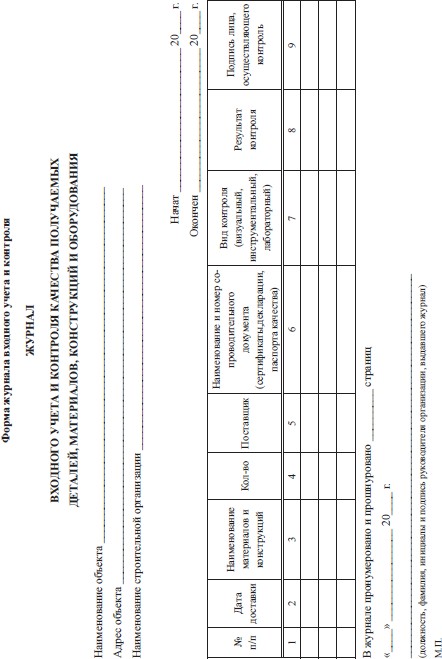 103Вторая редакция Проекта Пересмотра СП 48.13330.20ХХПриложение ИПримерный перечень титульных и нетитульных временных зданий и сооруженийПримерный перечень титульных временных зданий и сооруженийПроизводственные, складские, вспомогательные, жилые и общественные контейнерные и сборно-разборные мобильные (инвентарные) здания и сооружения на строительной площадке, основания и фундаменты под них, инженерные сети для обеспечения функционирования этих зданий и сооружений).Временные материально-технические склады на строительной площадке закрытые (отапливаемые и неотапливаемые) и открытые для хранения материалов, конструкций и оборудования, поступающих для данной стройки.Временные обустройства (площадки, платформы и др.) для материалов, изделий, конструкций и оборудования, а также для погрузочно-разгрузочных работ.Временные производственные мастерские многофункционального назначения (ремонтно-механические, арматурные, столярно-плотничные и др.).Электростанции, трансформаторные подстанции, котельные, насосные, компрессорные, водопроводные, канализационные, калориферные, вентиляторные и т.п. здания (сооружения) временного пользования.Временные станции для отделочных работ.Временные установки для очистки и обеззараживания поверхностных источников.Временные камнедробильно-сортировочные установки, бетонорастворные узлы и установки для приготовления бетона и раствора с обустройствами или передвижные на линейном строительстве.Временные установки для приготовления грунтов, обработанных органическими и неорганическими вяжущими, временные цементно- бетонные и асфальтобетонные заводы для приготовления бетонных и асфальтобетонных смесей с битумохранилищами и т.п.Полигоны для изготовления железобетонных и бетонных изделий и доборных элементов с пропарочными камерами.Звеносборочные базы для сборки звеньев железнодорожного пути.104Здания и обустройства во временных карьерах, кроме дорог.Временные конторы строительных участков, поездов, строительно- монтажных управлений и подобных организаций.Временные лаборатории для испытаний строительных материалов и изделий на строительных площадках.Временные гаражи.Временные сооружения на территории строительства, связанные с противопожарными мероприятиями.Специальные и архитектурно оформленные заборы и ограждения в городах.Временные коммуникации для обеспечения электроэнергией, водой, теплом, сетей связи и другие коммуникации, проходящие по стройплощадке.Примерный перечень нетитульных временных зданий и сооруженийПриобъектные конторы и кладовые прорабов и мастеров.Складские помещения и навесы при объекте строительства.Душевые, кубовые, неканализованные уборные и помещения для обогрева рабочих.Настилы, стремянки, лестницы, переходные мостики, ходовые доски.Сооружения, приспособления и устройства по технике безопасности.Наружные подвесные люльки, заборы, ограждения, необходимые для производства работ, предохранительные козырьки, укрытия при производстве буровзрывных работ.Временные разводки от магистральных и разводящих сетей электроэнергии, воды, пара, газа и воздуха в пределах рабочей зоны105Вторая редакция Проекта Пересмотра СП 48.13330.20ХХПриложение КПримерный перечень Специальных Вспомогательных Сооружений и Устройств (СВСиУ), требующих разработки Рабочей Документации.Вспомогательные опорыПирсы.Подмости для размещения людей, инструмента, оборудования при выполнении технологических операций.Шпунтовые стенки, перемычки, бездонные ящики.Самоподъемные и переставные платформы.Направляющие каркасы.Сборочные подмости и стапелиАванбеки, арьербеки, шпренгели, приемные консоли, устройства доя выборки прогиба, анкерные и другие устройства, применяемые при монтаже методом продольной надвижки;Накаточные пути;Плавучие опоры с якорными системами и плашкоуты;Подкрановые эстакады;Рабочие мостики;Временные причалы;Устройства для подводного бетонирования106Приложение ЛФорма типового акта освидетельствования (приемки) готовых поверхностей107Вторая редакция Проекта Пересмотра СП 48.13330.20ХХ108109Вторая редакция Проекта Пересмотра СП 48.13330.20ХХБиблиографияФедеральный закон от 30 декабря 2009 г. N 384-ФЗ «Технический регламент о безопасности зданий и сооружений»Федеральный закон от 29 декабря 2004 г. 190-ФЗ "Градостроительный кодекс Российской Федерации "Федеральный закон от 23 ноября 2009 г. N 261-ФЗ "Об энергоснабжении и о повышении энергетической эффективности и о внесении изменений в отдельные законодательные акты Российской Федерации"Федеральный закон от 26 июня 2008 г. N 102-ФЗ "Об обеспечении единства измерений"Постановление Правительства Российской Федерации от 1 февраля 2006 г. N 54 "О государственном строительном надзоре в Российской Федерации" с изменениями на 16 февраля 2019 годаПостановление Правительства Российской Федерации от 16 февраля 2008 г. N 87 "О составе разделов проектной документации и требованиях к их содержанию"Постановление Правительства Российской Федерации от 21 июня 2010 г. N 468 "О порядке проведения строительного контроля при осуществлении строительства, реконструкции и капитального ремонта объектов капитального строительства"Приказ Министерства строительства и жилищно-коммунального хозяйства Российской Федерации от 19 февраля 2015 г. N 117/пр "Об утверждении формы разрешения на строительство и формы разрешения на ввод объекта в эксплуатацию"РД 11-02-2006 Требования к составу и порядку ведения исполнительной документации при строительстве, реконструкции, капитальном ремонте объектов капитального строительства и требования, предъявляемые к актам освидетельствования работ, конструкций, участков сетей инженерно-технического обеспеченияРД 11-05-2007 Порядок ведения общего и (или) специального журнала учета выполнения работ при строительстве, реконструкции, капитальном ремонте объектов капитального строительстваРД 11-04-2006 Порядок проведения проверок при осуществлении государственного строительного надзора и выдачи заключений о соответствии построенных, реконструированных, отремонтированных объектов капитального строительства требованиям технических регламентов (норм и правил), иных нормативных правовых актов и проектной документации[12].	СП 20.13330.2016 Нагрузки и воздействия[13].	ТР	182-08	Технические			рекомендации		по	научно- техническому	сопровождению	и		мониторингу	строительства большепролетных, высотных и других уникальных зданий и сооружений [14].	МРДС		02-08		Пособие		по		научно-техническому110сопровождению и мониторингу строящихся зданий и сооружений, в том числе большепролетных, высотных и уникальных[15]. СП 325.1325800.2017 Здания и сооружения. Правила производства работ при демонтаже и утилизации[16].  Постановление Правительства Российской Федерации N 802 от 30 сентября 2011 Об утверждении Правил проведения консервации объекта капитального строительства[17]. СП 246.1325800.2016 Положение об авторском надзоре за строительством зданий и сооружений[18]. ГОСТ 27751-2014 Надежность строительных конструкций и оснований. Основные положения[19]. ГОСТ Р 7.0.8-2013 СИБИД. Делопроизводство и архивное дело. Термины и определения[20]. Приказ Министерства строительства и жилищно- коммунального хозяйства Российской Федерации N 34/пр от 24.01.2019г. Об утверждении форм уведомления о планируемом сносе объекта капитального строительства и уведомления о завершении сноса объекта капитального строительства[21].  Постановление Правительства Российской Федерации N 509 от 26 апреля 2019 года N 509 Об утверждении требований к составу и содержанию проекта организации работ по сносу объекта капитального строительства[22]. Приказ Минстроя России от 05.07.2018 № 398/пр «Об утверждении Типового государственного (муниципального) контракта на строительство (реконструкцию) объекта капитального строительства и информационной карты указанного типового контракта»[23]. Федеральные нормы и правила в области промышленной безопасности «Правила безопасности опасных производственных объектов, на которых используются подъемные сооружения», утвержденных приказом Ростехнадзора от 12.11.2013 №533[24]. Федеральный закон от 21.07.1997 N 116-ФЗ (ред. от 29.07.2018) "О промышленной безопасности опасных производственных объектов"[25]. ГОСТ Р 7.0.97-2016 Система стандартов по информации, библиотечному и издательскому делу. Организационно- распорядительная документация[26]. Федеральный закон "Об участии в долевом строительстве многоквартирных домов и иных объектов недвижимости и о внесении изменений в некоторые законодательные акты Российской Федерации" от 30.12.2004 N 214-ФЗ[27]. Федеральный закон от 05.04.2013 № 44-ФЗ О контрактной системе в сфере закупок товаров, работ, услуг для обеспечения государственных и муниципальных нужд[28].	Постановление Правительства РФ от 05.03.2007 N 145 (ред.111Вторая редакция Проекта Пересмотра СП 48.13330.20ХХот 22.10.2018) "О порядке организации и проведения государственной экспертизы проектной документации и результатов инженерных изысканий[29]. Постановление Правительства РФ от  18.05.2009 N 427 (ред.  от 22.10.2018) "О порядке проведения проверки достоверности определения сметной стоимости строительства, реконструкции, капитального ремонта объектов капитального строительства, работ по сохранению объектов культурного наследия (памятников истории и культуры) народов Российской Федерации, финансирование которых осуществляется с привлечением средств бюджетов бюджетной системы Российской Федерации, средств юридических лиц, созданных Российской Федерацией, субъектами Российской Федерации, муниципальными образованиями, юридических лиц, доля Российской Федерации, субъектов Российской Федерации, муниципальных образований в уставных (складочных) капиталах которых составляет более 50 процентов"[30].	СП 126.13330.2017 Геодезические работы в строительстве.Актуализированная редакция СНиП 3.01.03-84[31].	СП 22.13330.2016 Основания зданий и сооружений. Актуализированная редакция СНиП 2.02.01-83* (с Изменениями N 1, 2)[32]. Федеральный закон 73-ФЗ «Об объектах культурного  наследия (памятниках истории и культуры) народов Российской Федерации»[33]. СП 301.1325800.2017 Информационное моделирование в строительстве. Правила организации работ производственно- техническими отделами[34]. СП 404.1325800.2018 Информационное моделирование в строительстве. правила разработки планов проектов, реализуемых с применением технологии информационного моделирования[35]. СП 328.1325800.2017 «Информационное моделирование в строительстве. Правила описания компонентов информационной модели»[36].	ГОСТ ISO/IEC 17025-2019 Общие требования к компетентности испытательных и калибровочных лабораторий[37]. Федеральный закон «Об аккредитации в  национальной системе аккредитации» от 28.12.2013 N 412-ФЗ[38].	Федеральный	закон	«О	техническом	регулировании»	от27.12.2002 N 184-ФЗ[39]. Гражданский кодекс РФ от 30 ноября 1994 г. N 51-ФЗ. Часть первая[40]. ГОСТ 34.10-2018. Информационная технология. Криптографическая защита информации. Процессы формирования и проверки электронной цифровой подписи[41].	ГОСТ Р 21.1101-2013 Система проектной документации для112строительства (СПДС). Основные требования к проектной и рабочей документации (с Поправкой)[42]. ГОСТ Р 55528-2013 Состав и содержание научно-проектной документации по сохранению объектов культурного наследия. Памятники истории и культуры. Общие требования (с Поправкой)[43]. Приказ Ростехнадзора от 26.12.2006 № 1128 (ред.  от 09.11.2017 № 470) «Об утверждении и введении в действие Требований к составу и порядку ведения исполнительной документации при строительстве, реконструкции, капитальном ремонте объектов капитального строительства и требований, предъявляемых к актам освидетельствования работ, конструкций, участков сетей инженерно- технического обеспечения[44].	СП 70.13330.2012 «Несущие и ограждающие конструкции»,[45]. СП 45.13330.2017 «СНиП 3.02.01-87 Земляные сооружения, основания и фундаменты»[46].    СП	34.13330.2012	Автомобильные	дороги. Актуализированная редакция СНиП 2.05.02-85* (с Изменениями N 1, 2)[47]. СП 73.13330.2016 Внутренние  санитарно-технические системы зданий. СНиП 3.05.01-85 (с Изменением N 1)[48]. СП 17.13330.2017 Кровли. Актуализированная  редакция СНиП II-26-76 (с Изменением N 1)[49]. СП 293.1325800.2017 Системы фасадные теплоизоляционные композиционные с наружными штукатурными слоями. Правила проектирования и производства работ[50].	СП 71.13330.2017 Изоляционные и отделочные покрытия.Актуализированная редакция СНиП 3.04.01-87 (с Изменением N 1)[51]. СП 72.13330.2016 Защита строительных конструкций и сооружений от коррозии. СНиП 3.04.03-85 (с Изменением N 1)[52].	СП 78.13330.2011 «СНиП 3.06.03-85 Автомобильные дороги»[53]. СП 82.13330.2011 «СНиП III-10-75 «Благоустройство территорий»[54]. СП 104.13330.2011 «СНиП 2.06.15-85 Инженерная защита территорий от затопления и подтопления»[55].	Постановление	правительства	РФ	№	83	от	13.02.2006«Правила определения и предоставления технических условий подключения объекта капитального строительства к сетям инженерно- технического обеспечения»;[56]. Постановление правительства РФ № 1314 от 30.12.2013 «Об утверждении Правил подключения (технологического присоединения) объектов капитального строительства к сетям газораспределения, а также об изменении и признании утратившими силу некоторых актов Правительства Российской Федерации»;[57].	Постановление	правительства	РФ	№	578	от	09.06.1995«Правила охраны линий и сооружений связи Российской Федерации»113Вторая редакция Проекта Пересмотра СП 48.13330.20ХХ[58].	Постановление	правительства	РФ	№	160	от	24.02.2009«Правила установления охранных зон объектов электросетевого хозяйства и особых условий использования земельных участков, расположенных в границах таких зон»;[59].	Распоряжение	ОАО	«РЖД»	от	07.11.2018	г.	№2364/р«Положение об обеспечении безопасной эксплуатации технических сооружений	и	устройств,	железных	дорог	при	строительстве, реконструкции и (или) ремонте объектов инфраструктуры ОАО "РЖД"»; [60].	Постановление правительства РФ № 878 от 20.11.2000 г. «Обутверждении Правил охраны газораспределительных сетей»;[61].	Федеральный закон № 136-ФЗ от 25.10.2001 «Земельный кодекс Российской Федерации»;[62].	СП 49.13330.2010 «СНиП 12-03-2001 Часть 1. Безопасностьтруда в строительстве»[63].	СНиП	12-04-2002	Часть	2.	Безопасность	труда	в строительстве[64].	Приказ Минтруда России 336н Об утверждении Правил по охране труда в строительстве (с изменениями на 20 декабря 2018 года)[65].	ГОСТ 24846-2012 «Грунты. Методы измерения деформаций оснований зданий и сооружений»;[66]. ГОСТ 31937-2011 «Международный стандарт. Здания и сооружения. Правила обследования и мониторинга технического состояния»;[67].	СП 126.13330.2012 «Геодезические работы в строительстве.Актуализированная редакция СНиП 3.01.03-84»;[68].	СП 47.13330.2016 «СНиП 11-02-96 Инженерные изыскания для строительства. Основные положения»[69].	ГОСТ	Р	51872-2002	Документация	исполнительная геодезическая. Правила выполнения[70].	СП 70.13330.2012 Несущие и ограждающие конструкции.Актуализированная редакция СНиП 3.03.01-87[71].	ГОСТ	18105-2010	Бетоны.	Правила	контроля	и	оценки прочности[72].	ГОСТ 28570-2019 Бетоны. Методы определения прочности по образцам, отобранным из конструкций[73].	ГОСТ 10180-2012 Бетоны. Методы определения прочности по контрольным образцам[74].	ГОСТ	17624-2012	Бетоны.	Ультразвуковой	метод определения прочности (с Поправкой)[75].	ГОСТ	22690-2015	Бетоны.	Определение	прочности механическими методами неразрушающего контроля[76].		ГОСТ	Р	57997-2017	Арматурные	и		закладные	изделия сварные,	соединения	сварные		арматуры	и		закладных	изделий114железобетонных конструкций. Обще технические условия[77]. ГОСТ 12004-81 Сталь арматурная. Методы испытания на растяжение (с Изменениями N 1, 2)[78].	ГОСТ	14019-2003	(ИСО	7438:1985)	Материалыметаллические. Метод испытания на изгиб[79].	ГОСТ 30062-93 Арматура стержневая для железобетонных конструкций. Вихретоковый метод контроля прочностных характеристик [80].	ГОСТ 34028-2016 Прокат арматурный для железобетонныхконструкций. Технические условия[81].	ГОСТ 5802-86 Растворы строительные. Методы испытаний[82]. СП 255.1325800.2016 Здания и сооружения. Правила эксплуатации[83]. СП 333.1325800.2017 Информационное моделирование в строительстве. Правила формирования информационной модели объектов на различных стадиях жизненного цикла[84]. СП 68.13330.2017 Приемка в эксплуатацию законченных строительством объектов. Основные положения. Актуализированная редакция СНиП 3.01.04-87 (С Изм.1)[85]. ГОСТ Р 54869―2011 Проектный менеджмент. Требования к управлению проектом[86]. Федеральный закон от 30.03.1999 № 52-ФЗ О санитарно- эпидемиологическом благополучии населения[87]. СанПиН 2.1.2.2645-10 Санитарно-эпидемиологические требования к условиям проживания в жилых зданиях и помещениях[88]. СП 51.13330.2011 Защита от шума. Актуализированная редакция СНиП 23-03-2003 (с Изменением N 1)[89]. ГОСТ Р 12.3.050-2017 Система стандартов безопасности труда (ССБТ). Строительство. Работы на высоте. Правила безопасности115Вторая редакция Проекта Пересмотра СП 48.13330.20ХХ116Исполнитель,Соисполнители,С В О Д	П Р А В И ЛСП 48.13330.20ХХ№ п/пНаименование исполнительной документации1.Общий журнал работ;2.Журнал авторского надзора;3.Специальные журналы (журнал входного контроля, журнал бетонных	работ,	журнал	ухода	за	бетоном,	журналмонтажных	работ,	журнал	сварочных	работ	и антикоррозийной защиты и др.)4.Акты освидетельствования ответственных конструкций;5.Акты освидетельствования скрытых работ;6.Акт приемки готовых поверхностей;7.Паспорта	и	сертификаты	(декларации)	соответствия	на применяемые материалы;8.Акты отбора проб; Акты об изготовлении контрольных образцов и протоколы испытаний применяемых материалов;9.Исполнительные геодезические схемы10.Свидетельство	об	аттестации	и	(или)	аккредитации лаборатории;11.Квалификационные удостоверения лиц, осуществляющих работы, испытания, измерения, обследования (удостоверения сварщиков, удостоверения машинистов строительных машин и установок, удостоверения рабочих-высотников, удостоверения лиц, осуществляющих неразрушающийконтроль и т.д.)12.Свидетельства	о	поверке	средств	измерений	и	иныедокументы,	подтверждающие	их	соответствие законодательству о обеспечении единства измерений.13.Приказы о назначении ответственных лиц (производителей работ) за ведение работ на объекте строительства, об осуществлении строительного контроля подряднойорганизацией (генеральной подрядной организацией), об ответственных за веление исполнительной документации№Наименование исполнительной документации1.Система водоснабжения2.Комплект рабочих чертежей с внесёнными в них изменениями3.Паспорта на устанавливаемое оборудование и агрегаты4.Сертификаты соответствия, санитарно-гигиенические, пожарные5.Акты освидетельствования скрытых работ на:6.монтаж трубопроводов и оборудования7.крепление трубопроводов к конструкциям здания8.прохождение	трубопроводов	через	противопожарные перегородки и перекрытия9.антикоррозионная защита сварных соединений трубопроводов водоснабжения10.антикоррозионная обработка трубопроводов11.тепловая изоляция трубопроводов12.Акты завершения монтажа систем13.Ведомость смонтированного оборудования, агрегатов, узлов и средств автоматизации14.Исполнительные геодезические схемы15.Исполнительный	чертеж	с	внесёнными	согласованными изменениями16.Акты испытаний:17.Акт о проведении промывки и дезинфекции трубопроводов (с заключением)18.Акт гидростатического или манометрического испытания на прочность и герметичность трубопроводов19.Акт приемки внутренних систем хозяйственного и горячего водоснабжения№Наименование исполнительной документации20.Акты	освидетельствования	участков	сетей	инженерно- технического обеспечения21.Реестр актов по системе водоснабжения22.Система водоотведения23.Комплект рабочих чертежей с внесёнными в них изменениями24.Паспорта на устанавливаемое оборудование и агрегаты25.Сертификаты соответствия (декларации) соответствия26.Акты освидетельствования скрытых работ на:27.монтаж трубопроводов и оборудования28.крепление трубопроводов к конструкциям здания29.прохождение	трубопроводов	через	противопожарные перегородки и перекрытия30.антикоррозионная защита сварных соединений трубопроводов водоснабжения31.антикоррозионная обработка трубопроводов32.заделку отверстий (в местах пересечений)33.Акты завершения монтажа систем34.Ведомость смонтированного оборудования, агрегатов, узлов и средств автоматизации35.Исполнительные геодезические схемы36.Исполнительный	чертеж	с	внесёнными	согласованными изменениями37.Акты испытаний:38.Акт гидростатического или манометрического испытания на прочность и герметичность трубопроводов напорного водоотведения39.Акт испытания системы внутренней канализации и водостоков на пролив40.Акт приемки системы и выпусков внутренней канализации№Наименование исполнительной документации41.Акт приемки системы и выпусков водостока здания42.Акты	освидетельствования	участков	сетей	инженерно- технического обеспечения43.Реестр актов по системе водоотведения44.Отопление и теплоснабжение45.Комплект рабочих чертежей с внесёнными в них изменениями46.Паспорта на устанавливаемое оборудование и агрегаты47.Сертификаты соответствия (декларации) соответствия48.Акты освидетельствования скрытых работ на:49.монтаж трубопроводов, агрегатов и оборудования50.крепление	трубопроводов,	агрегатов	и	оборудования	к конструкциям здания51.прохождение	трубопроводов	через	противопожарные перегородки и перекрытия52.антикоррозионная обработка трубопроводов53.тепловая изоляция трубопроводов54.Акты	освидетельствования	участков	сетей	инженерно- технического обеспечения55.Акты завершения монтажа систем56.Ведомость смонтированного оборудования, агрегатов, узлов и средств автоматизации57.Исполнительные геодезические схемы58.Исполнительный	чертеж	с	внесёнными	согласованными изменениями59.Акты испытаний:60.Акты промывки систем отопления61.Акты гидростатического или манометрического испытания на прочность и герметичность трубопроводов отопления62.Акт приемки внутренних систем отопления№Наименование исполнительной документации63.Теплотехнический паспорт здания64.Акт об окончании пусконаладочных работ/акт о готовности системы к эксплуатации65.Реестр актов по системе отопления и теплоснабжения66.Вентиляция и кондиционирование67.Комплект рабочих чертежей с внесёнными в них изменениями68.Паспорта на устанавливаемое оборудование и агрегаты69.Сертификаты соответствия (декларации) соответствия70.Акты освидетельствования скрытых работ на:71.монтаж воздуховодов, вентиляторов, агрегатов и оборудования72.крепление воздуховодов, вентиляторов, агрегатов и оборудования к конструкциям здания73.прохождение воздуховодов через противопожарные перегородки и перекрытия74.антикоррозионная обработка воздуховодов75.противопожарная изоляция воздуховодов76.тепловая изоляция воздуховодов77.защита противопожарной изоляции воздуховодов на кровлях78.Исполнительные геодезические схемы79.Исполнительный	чертеж	с	внесёнными	согласованными изменениями80.Акты	освидетельствования	участков	сетей	инженерно- технического обеспечения81.Акты обкатки оборудования82.Акты завершения монтажа систем83.Ведомость смонтированного оборудования, агрегатов, узлов и средств автоматизации84.Акты проведения пуско-наладочных работ85.Паспорта вентиляционных систем№Наименование исполнительной документации86.Акт приемки систем приточно-вытяжной вентиляции87.Акт приемки естественной вентиляции88.Акт	приемки системы кондиционирования воздуха89.Акт индивидуального испытания оборудования90.Реестр актов по системе вентиляция и кондиционирование91.Холодоснабжение92.Комплект рабочих чертежей с внесёнными в них изменениями93.Паспорта на устанавливаемое оборудование и агрегаты94.Сертификаты соответствия (декларации) соответствия95.Акты освидетельствования скрытых работ на:96.монтаж трубопроводов, агрегатов и оборудования97.крепление	трубопроводов,	агрегатов	и	оборудования	к конструкциям здания98.прохождение	трубопроводов	через	противопожарные перегородки и перекрытия99.антикоррозионная обработка сварных соединений трубопроводов100.антикоррозионная обработка трубопроводов101.тепловая изоляция трубопроводов102.Исполнительные геодезические схемы103.Акты обкатки оборудования104.Акты завершения монтажа систем105.Ведомость смонтированного оборудования, агрегатов, узлов и средств автоматизации106.Акты проведения пуско-наладочных работ107.Акт приемки оборудования после индивидуальных испытаний108.Акт приемки оборудования после комплексного опробования109.Реестр актов по системе холодоснабжения№Наименование исполнительной документации110.Противопожарные системы111.Комплект рабочих чертежей с внесёнными в них изменениями112.Паспорта на устанавливаемое оборудование и агрегаты113.Сертификаты соответствия (декларации) соответствия114.Акты освидетельствования скрытых работ на:115.монтаж трубопроводов, агрегатов и оборудования116.крепление	трубопроводов,	агрегатов	и	оборудования	к конструкциям здания117.прохождение	трубопроводов	через	противопожарные перегородки и перекрытия118.антикоррозионная обработка сварных соединений трубопроводов119.антикоррозионная обработка трубопроводов120.Исполнительные геодезические схемы121.Акты	освидетельствования	участков	сетей	инженерно- технического обеспечения122.Акты завершения монтажа систем123.Ведомость смонтированного оборудования, агрегатов, узлов и средств автоматизации124.Акты испытаний:125.Акты промывки систем пожаротушения126.Акты гидростатического или манометрического испытания на прочность и герметичность трубопроводов пожаротушения127.Акт	испытания	насосного	оборудования	вхолостую	и	под нагрузкой128.Акт о проведении индивидуальных испытаний АУП129.Акт окончания монтажных работ130.Акт об окончании пусконаладочных работ131.Ведомость смонтированного оборудования, агрегатов, узлов и средств автоматизации№Наименование исполнительной документации132.Реестр актов по противопожарным системам133.Газопровод134.Комплект рабочих чертежей с внесёнными в них изменениями135.Паспорта на устанавливаемое оборудование и агрегаты136.Сертификаты соответствия (декларации) соответствия137.Акт приемки законченного строительством газопровода и сдачи его в эксплуатацию138.Исполнительный чертеж139.Акт приемки законченного строительством газопровода на право присоединения его к действующей газовой сети140.Акт на приемку строительно-монтажных работ по катодной защите и схема расположения станции141.Акт испытания газопровода на герметичность142.Строительный	паспорт	подземного	(наземного)	газопровода, газового ввода143.Акт и справка приемки места присоединения (врезки) вновь построенного наружного газопровода в действующий144.Акт и справка на обрезку газопровода145.Акт на ликвидацию газопровода146.Акт на установку контрольных трубок147.Акт на чеканку и герметизацию концов футляра148.Акт проверки правильности устройства футляров для подземного трубопровода149.Акт на продувку газопровода150.Акт	на	очистку	внутренней	полости	газопровода	с использованием поршня151.Заключение о проверке качества изоляции;152.Протоколы проверки сварных стыков№Наименование исполнительной документации153.Справка	о	выполнении	технических	условий	договоров технологического присоединения№ п/пНаименование исполнительной документации1Исполнительная схема планового и высотного положения голов свай после погружения2Сводная ведомость погруженных ж/б свай3Акты освидетельствования скрытых работ на осмотр свай до погружения4Акты освидетельствования скрытых работ на погружение свай5Акты освидетельствования скрытых работ на устройство сварногосоединения отдельных секций составных секций6Акты освидетельствования скрытых работ на антикоррозионную обработку	сварного	соединения	отдельных	секций	составныхсекций7Акты освидетельствования ответственной конструкций «Свайныйфундамент»N    	"  	"  	20  	г.Объект капитальногостроительства(наименование, почтовый или строительный адрес объекта капитального строительства)Представитель застройщика или техническогозаказчика(должность, фамилия, инициалы, реквизиты документа о представительстве)Представитель лица, осуществляющего строительство(должность, фамилия, инициалы, реквизиты документа о представительстве)Представитель лица, осуществляющего строительство, по вопросам строительного контроля(должность, фамилия, инициалы, реквизиты документа о представительстве)Представитель лица, осуществляющего подготовку проектной документации(должность, фамилия, инициалы, реквизиты документа о представительстве)Представитель лица, выполнившего работы подлежащиеосвидетельствованию   	(должность, фамилия, инициалы, реквизиты документа о представительстве)а также иные представители лиц, участвующих в освидетельствовании:(наименование, должность, фамилия, инициалы, реквизиты документа о представительстве)произвели осмотр выполненных работ и составили настоящий акт онижеследующем:	 	(наименование лица, осуществляющего строительство, выполнившего работы)1. К освидетельствованию предъявлены следующие работы(наименование работ)2. Работы выполнены по проектной	 	документациидокументациидокументациидокументациидокументациидокументациидокументациидокументациидокументациидокументациидокументации(номер, другие реквизиты чертежа, наименование проектной документации,(номер, другие реквизиты чертежа, наименование проектной документации,(номер, другие реквизиты чертежа, наименование проектной документации,(номер, другие реквизиты чертежа, наименование проектной документации,(номер, другие реквизиты чертежа, наименование проектной документации,(номер, другие реквизиты чертежа, наименование проектной документации,(номер, другие реквизиты чертежа, наименование проектной документации,(номер, другие реквизиты чертежа, наименование проектной документации,(номер, другие реквизиты чертежа, наименование проектной документации,(номер, другие реквизиты чертежа, наименование проектной документации,(номер, другие реквизиты чертежа, наименование проектной документации,сведения о лицах, осуществляющих подготовку раздела проектной документации)сведения о лицах, осуществляющих подготовку раздела проектной документации)сведения о лицах, осуществляющих подготовку раздела проектной документации)сведения о лицах, осуществляющих подготовку раздела проектной документации)сведения о лицах, осуществляющих подготовку раздела проектной документации)сведения о лицах, осуществляющих подготовку раздела проектной документации)сведения о лицах, осуществляющих подготовку раздела проектной документации)сведения о лицах, осуществляющих подготовку раздела проектной документации)сведения о лицах, осуществляющих подготовку раздела проектной документации)сведения о лицах, осуществляющих подготовку раздела проектной документации)сведения о лицах, осуществляющих подготовку раздела проектной документации)3. При выполнении работ применены3. При выполнении работ применены3. При выполнении работ применены3. При выполнении работ применены3. При выполнении работ применены3. При выполнении работ применены3. При выполнении работ применены3. При выполнении работ применены3. При выполнении работ применены3. При выполнении работ применены3. При выполнении работ применены(наименование строительных материалов,(наименование строительных материалов,(наименование строительных материалов,(наименование строительных материалов,(наименование строительных материалов,(наименование строительных материалов,(наименование строительных материалов,(наименование строительных материалов,(наименование строительных материалов,(наименование строительных материалов,(наименование строительных материалов,(изделий) со ссылкой на сертификаты или другие документы, подтверждающие качество)(изделий) со ссылкой на сертификаты или другие документы, подтверждающие качество)(изделий) со ссылкой на сертификаты или другие документы, подтверждающие качество)(изделий) со ссылкой на сертификаты или другие документы, подтверждающие качество)(изделий) со ссылкой на сертификаты или другие документы, подтверждающие качество)(изделий) со ссылкой на сертификаты или другие документы, подтверждающие качество)(изделий) со ссылкой на сертификаты или другие документы, подтверждающие качество)(изделий) со ссылкой на сертификаты или другие документы, подтверждающие качество)(изделий) со ссылкой на сертификаты или другие документы, подтверждающие качество)(изделий) со ссылкой на сертификаты или другие документы, подтверждающие качество)(изделий) со ссылкой на сертификаты или другие документы, подтверждающие качество)4. Освидетельствованы скрытые работы:4. Освидетельствованы скрытые работы:4. Освидетельствованы скрытые работы:4. Освидетельствованы скрытые работы:4. Освидетельствованы скрытые работы:4. Освидетельствованы скрытые работы:4. Освидетельствованы скрытые работы:4. Освидетельствованы скрытые работы:4. Освидетельствованы скрытые работы:4. Освидетельствованы скрытые работы:4. Освидетельствованы скрытые работы:(указываются скрытые работы, даты и номера актов их освидетельствования)(указываются скрытые работы, даты и номера актов их освидетельствования)(указываются скрытые работы, даты и номера актов их освидетельствования)(указываются скрытые работы, даты и номера актов их освидетельствования)(указываются скрытые работы, даты и номера актов их освидетельствования)(указываются скрытые работы, даты и номера актов их освидетельствования)(указываются скрытые работы, даты и номера актов их освидетельствования)(указываются скрытые работы, даты и номера актов их освидетельствования)(указываются скрытые работы, даты и номера актов их освидетельствования)(указываются скрытые работы, даты и номера актов их освидетельствования)(указываются скрытые работы, даты и номера актов их освидетельствования)5. Даты:начала работ""20г.окончания работ""20г.6. Работы выполненсоответствии сы в(указываются наименование, статьи(пункты) технического регламента (норм и правил), иных нормативных правовых актов,(пункты) технического регламента (норм и правил), иных нормативных правовых актов,(пункты) технического регламента (норм и правил), иных нормативных правовых актов,(пункты) технического регламента (норм и правил), иных нормативных правовых актов,разделы проектной документации)7. На основании изложенного разрешается использование по назначению:7. На основании изложенного разрешается использование по назначению:7. На основании изложенного разрешается использование по назначению:7. На основании изложенного разрешается использование по назначению:Дополнительные сведенияДополнительные сведенияДополнительные сведенияДополнительные сведенияАкт составлен вэкземплярах.Приложения:Представитель застройщика или технического заказчикаПредставитель застройщика или технического заказчикаПредставитель застройщика или технического заказчикаПредставитель застройщика или технического заказчика(должность, фамилия, инициалы, подпись)Представитель лица, осуществляющего строительствоПредставитель лица, осуществляющего строительствоПредставитель лица, осуществляющего строительствоПредставитель лица, осуществляющего строительство(должность, фамилия, инициалы, подпись)Представитель лица, осуществляющего строительство, по вопросамстроительного контроля(должность, фамилия, инициалы, подпись)Представитель лица, осуществляющего подготовку проектной документации, в случаях, когда авторский надзор осуществляется(должность, фамилия, инициалы, подпись)Представитель лица, выполнившего работы подлежащиеосвидетельствованию(должность, фамилия, инициалы, подпись)Представители иныхлиц:(должность, фамилия, инициалы, подпись)УДК 69:658.012 (083.74)ОКС 91.200.00Ключевые слова: организация строительства; разрешение на строительство; застройщик; технический заказчик; лицо, осуществляющее строительство; строительный контроль; авторский надзор; государственный строительный надзор; разрешение на ввод в эксплуатацию; строительная лаборатория; планирование; организационно-технологическая документация, перепрофилирование промышленных территорий, производственная программа.Ключевые слова: организация строительства; разрешение на строительство; застройщик; технический заказчик; лицо, осуществляющее строительство; строительный контроль; авторский надзор; государственный строительный надзор; разрешение на ввод в эксплуатацию; строительная лаборатория; планирование; организационно-технологическая документация, перепрофилирование промышленных территорий, производственная программа.Заместитель	генерального директорапо	развитию	АО	«НИЦ«Строительство»С.Н. БогачевЗаведующий	кафедрой«ТОСП» НИУ МГСУ,доктор техн. наук, профессорА.А. ЛапидусПреподаватель	кафедры«ТОСП» НИУ МГСУА.Ю.ЮргайтисГенеральный	директор	ООО«НИИ ПТЭС»,канд. техн. наукД.В. ТопчийГлавный	науч.	сотр.	ООО НПЦ «Развитие города», доктор техн. наук, профессорЛ.В.КиевскийГенеральный	директор	ООО НПЦ «Развитие города»,канд. техн. наукИ.Л.КиевскийПервый	зам.		генерального директора		ООО	НПЦ«Развитие города», канд. техн. наукС.В. Аргунов